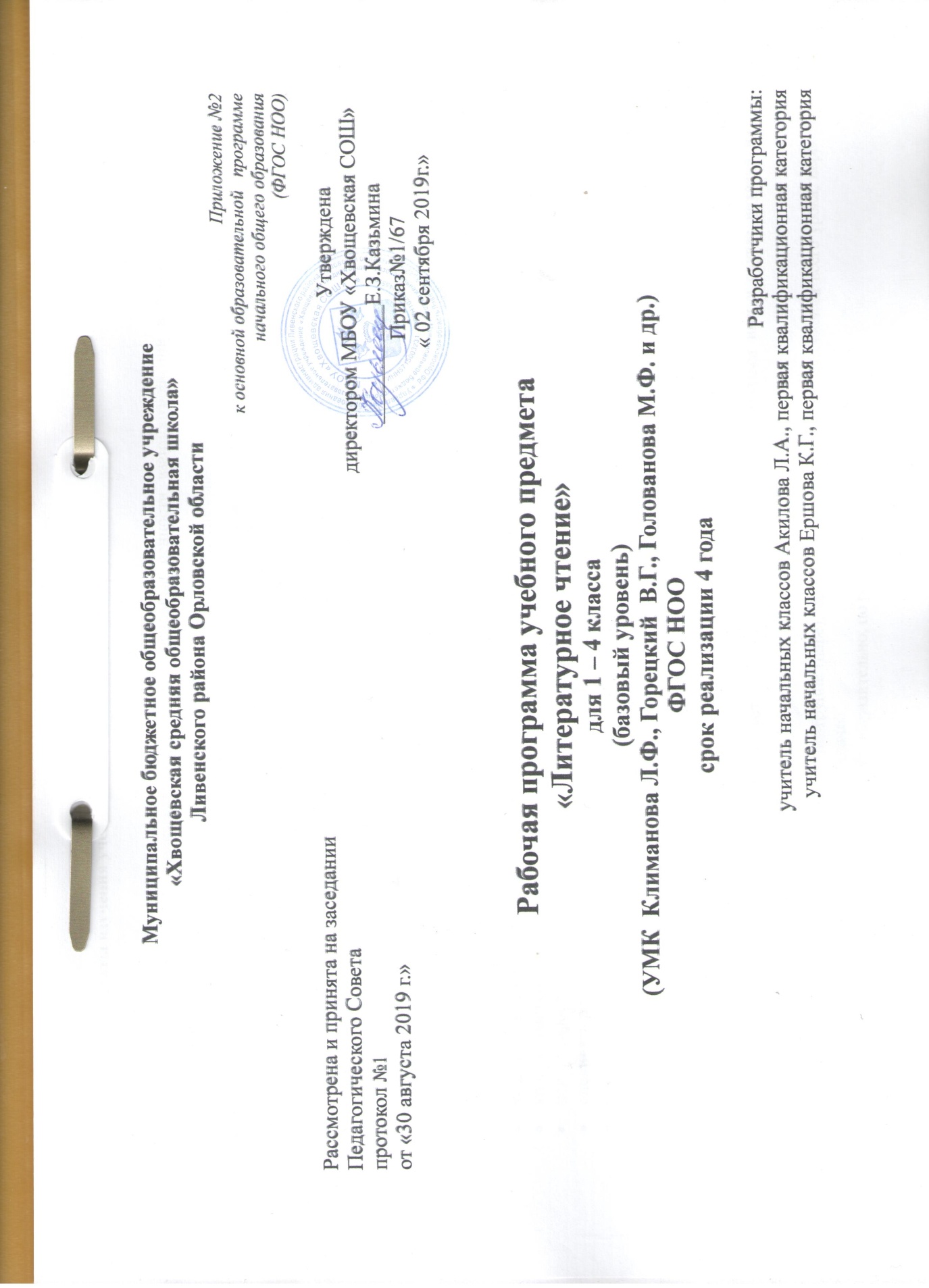 Планируемые результаты изучения учебного предметаЛичностныеУчащиеся научатся:на основе художественных произведений определять основные ценности взаимоотношений в семье (любовь и уважение, сочувствие, взаимопомощь, взаимовыручка); с гордостью относиться к произведениям русских писателей-классиков, известных во всём мире. Учащиеся получат возможность научиться:понимать, что отношение к Родине начинается с отношений к семье, находить подтверждение этому в читаемых текстах, в том числе пословицах и поговорках; с гордостью и уважением относиться к творчеству писателей и поэтов, рассказывающих в своих произведениях о Родине, составлять рассказы о них, передавать в этих рассказах восхищение ими и уважение к ним; самостоятельно находить произведения о своей Родине, с интересом читать; создавать собственные высказывания и произведения о Родине.Метапредметные Регулятивные УУДУчащиеся научатся:сопоставлять цели, заявленные на шмуцтитуле, с содержанием материала урока в процессе его изучения; формулировать вместе с учителем учебную задачу урока в соответствии с целями темы; понимать учебную задачу у рока; читать в соответствии с целью чтения (выразительно, целыми словами, без искажений и пр.); коллективно составлять план урока, продумывать возможные этапы изучения темы; коллективно составлять план для пересказа литературного произведения; контролировать выполнение действий в соответствии с планом; оценивать результаты своих действий по шкале и критериям, предложенным учителем; оценивать результаты работы сверстников по совместно выработанным критериям; выделять из темы урока известные знания и умения, определять круг неизвестного по изучаемой теме в мини-группе или паре; фиксировать по ходу урока и в конце его удовлетворённость/ неудовлетворённость своей работой на уроке (с помощью шкал, лесенок, разноцветных фишек и пр.), аргументировать позитивное отношение к своим успехам, проявлять стремление к улучшению результата в ходе выполнения учебных задач;анализировать причины успеха/неуспеха с помощью лесенок и оценочных шкал, формулировать их в устной форме по собственному желанию; осознавать смысл и назначение позитивных установок на успешную работу, пользоваться ими в случае неудачи на уроке, проговаривая во внутренней речи. Учащиеся получат возможность научиться: формулировать учебную задачу урока в мини-группе (паре), принимать её, сохранять на протяжении всего урока, периодически сверяя свои учебные действия с заданной задачей; читать в соответствии с целью чтения (бегло, выразительно, по ролям, наизусть и пр.); составлять план работы по решению учебной задачи урока в мини-группе или паре, предлагать совместно с группой (парой) план изучения темы урока; выбирать вместе с группой (в паре) форму оценивания результатов, вырабатывать совместно с группой (в паре) критерии оценивания результатов; оценивать свои достижения и результаты сверстников в группе (паре) по выработанным критериям и выбранным формам оценивания (с помощью шкал, лесенок, баллов и пр.); определять границы коллективного знания и незнания по теме самостоятельно (Что мы уже знаем по данной теме? Что мы уже умеем?), связывать с целевой установкой урока; фиксировать по ходу урока и в конце урока удовлетворённость/неудовлетворённость своей работой на уроке (с помощью шкал, значков «+» и «−», «?»); анализировать причины успеха/неуспеха с помощью оценочных шкал и знаковой системы («+» и «−», «?»); фиксировать причины неудач в устной форме в группе (паре); предлагать варианты устранения причин неудач на уроке; осознавать смысл и назначение позитивных установок на успешную работу, пользоваться ими в случае неудачи на уроке, проговаривая во внешней речи. Познавательные УУДУчащиеся научатся:пользоваться в практической деятельности условными знаками и символами, используемыми в учебнике для передачи информации; отвечать на вопросы учителя и учебника, придумывать свои собственные вопросы; понимать переносное значение образного слова, фразы или предложения, объяснять их самостоятельно, с помощью родителей, справочных материалов; сравнивать лирические и прозаические произведения, басню и стихотворение, народную и литературную сказки; сопоставлять литературное произведение или эпизод из него с фрагментом музыкального произведения, репродукцией картины художника, с пословицей и поговоркой соответствующего смысла; создавать небольшое высказывание (или доказательство своей точки зрения) по теме урока из 5—6 предложений; понимать смысл русских народных и литературных сказок, басен И. А. Крылова; проявлять индивидуальные творческие способности при составлении докучных сказок, рифмовок, написании небольших стихотворений, в процессе чтения по ролям, при инсценировании и выполнении проектных заданий; соотносить пословицы и поговорки с содержанием литературного произведения; определять мотив поведения героя с помощью вопросов учителя или учебника и рабочей тетради; понимать читаемое, интерпретировать смысл читаемого, фиксировать прочитанную информацию в виде таблиц или схем (при сравнении текстов, осмыслении структуры текста и пр.).Учащиеся получат возможность научиться:определять информацию на основе различных художественных объектов, например литературного произведения, иллюстрации, репродукции картины, музыкального текста, таблицы, схемы и т. д.; анализировать литературный текст с опорой на систему вопросов учителя (учебника), выявлять основную мысль произведения; сравнивать мотивы поступков героев из одного литературного произведения, выявлять особенности их поведения в зависимости от мотива; находить в литературных текстах сравнения и эпитеты, использовать их в своих творческих работах; самостоятельно определять с помощью пословиц (поговорок) смысл читаемого произведения; понимать смысл русских народных и литературных сказок, рассказов и стихов великих классиков литературы (Пушкина, Лермонтова, Чехова, Толстого, Крылова и др.); понимать значение этих произведений для русской и мировой литературы; проявлять индивидуальные творческие способности при составлении рассказов, небольших стихотворений, басен, в процессе чтения по ролям, при инсценировании и выполнении проектных заданий; предлагать вариант решения нравственной проблемы, исходя из своих нравственных установок и ценностей;определять основную идею произведения (эпического и лирического), объяснять смысл образных слов и выражений, выявлять отношение автора к описываемым событиям и героям произведения; создавать высказывание (или доказательство своей точки зрения) по теме урока из 7—8 предложений; сравнивать сказки бытовую и волшебную, сказку бытовую и басню, басню и рассказ; находить сходство и различия; соотносить литературное произведение или эпизод из него с фрагментом музыкального произведения, репродукцией картины художника; самостоятельно подбирать к тексту произведения репродукции картин художника или фрагменты музыкальных произведений.Коммуникативные УУДУчащиеся научатся:вступать в общение в паре или группе, задавать вопросы на уточнение; создавать связное высказывание из 5—6 простых предложений по предложенной теме; оформлять 1—2 слайда к проекту, письменно фиксируя основные положения устного высказывания; прислушиваться к партнёру по общению (деятельности), фиксировать его основные мысли и идеи, аргументы, запоминать их, приводить свои; не конфликтовать, использовать вежливые слова; в случае спорной ситуации проявлять терпение, идти на компромиссы, предлагать варианты и способы разрешения конфликтов; употреблять вежливые формы обращения к участникам диалога; находить примеры использования вежливых слов и выражений в текстах изучаемых произведений, описывающих конфликтную ситуацию; оценивать поступок героя, учитывая его мотив, используя речевые оценочные средства (вежливо/невежливо, достойно/недостойно, искренне/лживо, нравственно/безнравственно и др.), высказывая свою точку зрения; принимать и сохранять цель деятельности коллектива или малой группы (пары), участвовать в распределении функций и ролей в совместной деятельности; определять совместно критерии оценивания выполнения того или иного задания (упражнения); оценивать достижения сверстников по выработанным критериям; оценивать по предложенным учителем критериям поступки литературных героев, проводить аналогии со своим поведением в различных ситуациях;находить нужную информацию через беседу со взрослыми, через учебные книги, словари, справочники, энциклопедии для детей, через Интернет; готовить небольшую презентацию (5—6 слайдов) с помощью взрослых (родителей, воспитателя ГПД и пр.) по теме проекта, озвучивать её с опорой на слайды.Учащиеся получат возможность научиться:высказывать свою точку зрения (7—8 предложений) на прочитанное или прослушанное произведение, проявлять активность и стремление высказываться, задавать вопросы; понимать цель своего высказывания; пользоваться элементарными приёмами убеждения, мимикой и жестикуляцией; участвовать в диалоге в паре или группе, задавать вопросы на осмысление нравственной проблемы;создавать 3—4 слайда к проекту, письменно фиксируя основные положения устного высказывания; проявлять терпимость к другому мнению, не допускать агрессивного поведения, предлагать компромиссы, способы примирения в случае несогласия с точкой зрения другого; объяснять сверстникам способы бесконфликтной деятельности; отбирать аргументы и факты для доказательства своей точки зрения; опираться на собственный нравственный опыт в ходе доказательства и оценивании событий; формулировать цель работы группы, принимать и сохранять её на протяжении всей работы в группе, соотносить с планом работы, выбирать для себя подходящие роли и функции; определять в группе или паре критерии оценивания выполнения того или иного задания (упражнения); оценивать достижения участников групповой или парной работы по выработанным критериям; определять критерии оценивания поведения людей в различных жизненных ситуациях на основе нравственных норм; руководствоваться выработанными критериями при оценке поступков литературных героев и своего собственного поведения; объяснять причины конфликта, возникшего в группе, находить пути выхода из создавшейся ситуации; приводить примеры похожих ситуаций из литературных произведений; находить нужную информацию через беседу со взрослыми, через учебные книги, словари, справочники, энциклопедии для детей, через Интернет, периодику (детские журналы и газеты); готовить небольшую презентацию (6—7 слайдов), обращаясь за помощью к взрослым только в случае затруднений. Использовать в презентации не только текст, но и изображения (картины художников, иллюстрации, графические схемы, модели и пр.); озвучивать презентацию с опорой на слайды, выстраивать монолог по продуманному плану.ПредметныеВиды речевой и читательской деятельности Учащиеся научатся:понимать цели изучения темы, представленной на шмуцтитулах, пользоваться (под руководством учителя) в читательской практике приёмами чтения (комментированное чтение, чтение диалога, выборочное чтение); читать целыми словами со скоростью чтения, позволяющей понимать художественный текст; при чтении отражать настроение автора; ориентироваться в учебной книге, её элементах; находить сходные элементы в книге художественной; просматривать и выбирать книги для самостоятельного чтения и поиска нужной информации (справочная литература) по совету взрослых; фиксировать свои читательские успехи в «Рабочей тетради»; осознавать нравственное содержание пословиц, поговорок, мудрых изречений русского народа, соотносить их нравственный смысл с изучаемыми произведениями; распределять загадки по тематическим группам, составлять собственные загадки на основе предложенного в учебнике алгоритма; соотносить заголовок текста с содержанием, осознавать взаимосвязь содержания текста с его заголовком (почему так называется); определять характер литературных героев, приводить примеры их поступков.Учащиеся получат возможность научиться:читать вслух бегло, осознанно, без искажений, выразительно, передавая своё отношение к прочитанному, выделяя при чтении важные по смыслу слова, соблюдая паузы между предложениями и частями текста; понимать смысл традиций и праздников русского народа, сохранять традиции семьи и школы, осуществлять подготовку к праздникам; составлять высказывания о самых ярких и впечатляющих событиях, происходящих в дни семейных праздников, делиться впечатлениями о праздниках с друзьями; употреблять пословицы и поговорки в диалогах и высказываниях на заданную тему; наблюдать, как поэт воспевает родную природу, какие чувства при этом испытывает;рассуждать о категориях «добро» и «зло», «красиво» и «некрасиво», употреблять данные понятия и их смысловые оттенки в своих оценочных высказываниях; предлагать свои варианты разрешения конфликтных ситуаций и нравственных дилемм; пользоваться элементарными приёмами анализа текста с помощью учителя; осуществлять переход от событийного восприятия произведения к пониманию главной мысли; соотносить главную мысль произведения с пословицей или поговоркой; понимать, позицию какого героя произведения поддерживает автор, находить этому доказательства в тексте; задавать вопросы по прочитанному произведению, находить на них ответы в тексте; находить эпизод из прочитанного произведения для ответа на вопрос или подтверждения собственного мнения; делить текст на части; озаглавливать части, подробно пересказывать, опираясь на составленный под руководством учителя план; осознанно выбирать виды чтения (ознакомительное, изучающее, выборочное, поисковое) в зависимости от цели чтения; находить книги для самостоятельного чтения в библиотеках (школьной, домашней, городской, виртуальной и др.); при выборе книг и поиске информации опираться на аппарат книги, её элементы; делиться своими впечатлениями о прочитанных книгах, участвовать в диалогах и дискуссиях; пользоваться тематическим каталогом в школьной библиотеке; составлять краткую аннотацию (автор, название, тема книги, рекомендации к чтению) на художественное произведение по образцу.Творческая деятельностьУчащиеся научатся:пересказывать текст подробно на основе коллективно составленного плана или опорных слов под руководством учителя; составлять собственные высказывания на основе произведений, высказывая собственное отношение к прочитанному.Учащиеся получат возможность научиться:сочинять свои произведения малых жанров устного народного творчества в соответствии с жанровыми особенностями и индивидуальной задумкой; творчески пересказывать содержание произведения от автора, от лица героя.Вводный урок по курсу литературное чтениеЛитературоведческая пропедевтика Учащиеся научатся:различать потешки, небылицы, песенки, считалки, народные сказки, осознавать их культурную ценность для русского народа; находить различия между научно-познавательным и художественным текстом; приводить факты из текста, указывающие на его принадлежность к научно-познавательному или художественному; составлять таблицу различий; использовать знания о рифме, особенностях жанров (стихотворения, сказки, загадки, небылицы, песенки, потешки), особенностях юмористического произведения в своей литературно-творческой деятельности. Учащиеся получат возможность научиться:понимать особенности стихотворения: расположение строк, рифму, ритм; определять героев басни, характеризовать их, понимать мораль и разъяснять её своими словами; находить в произведении средства художественной выразительности; понимать, позицию какого героя произведения поддерживает автор, находить доказательство этому в тексте.Содержание учебного предметаВИДЫ РЕЧЕВОЙ И ЧИТАТЕЛЬСКОЙ ДЕЯТЕЛЬНОСТИУмение слушать (аудирование)	Восприятие на слух звучащей речи (высказывание собеседника, слушание различных текстов). Адекватное понимание содержания звучащей речи, умение отвечать на вопросы по содержанию прослушанного произведения, определение последовательности событий, осознание цели речевого высказывания, умение задавать вопросы по прослушанному учебному, научно-познавательному и художественному произведениям. 	Развитие умения наблюдать за выразительностью речи, особенностями авторского стиля.Чтение Чтение вслух. Ориентация на развитие речевой культуры учащихся и формирование у них коммуникативно-речевых умений и навыков. 	Постепенный переход от слогового к плавному, осмысленному, правильному чтению целыми словами вслух. Темп чтения, позволяющий осознать текст. Постепенное увеличение скорости чтения. Соблюдение орфоэпических и интонационных норм чтения. Чтение предложений с интонационным выделением знаков препинания. Понимание смысловых особенностей разных по виду и типу текстов, передача их с помощью интонирования. Развитие поэтического слуха. Воспитание эстетической отзывчивости на произведение. Умение самостоятельно подготовиться к выразительному чтению небольшого текста (выбрать тон и темп чтения, определить логические ударения и паузы). 	Развитие умения переходить от чтения вслух к чтению про себя. Чтение про себя. Осознание смысла произведения при чтении про себя (доступных по объёму и жанру произведений). Определение вида чтения (изучающее, ознакомительное, выборочное), умение находить в тексте необходимую информацию, понимание её особенностей.Работа с различными видами текста	Общее представление о разных видах текста: художественном, учебном,                                     научно-популярном — и их сравнение. Определение целей создания этих видов текста. Умение ориентироваться в нравственном содержании художественных произведений, осознавать сущность поведения героев. 	Практическое освоение умения отличать текст от набора предложений. Прогнозирование содержания книги по её названию и оформлению.	Самостоятельное определение темы и главной мысли произведения по вопросам и самостоятельное деление текста на смысловые части, их озаглавливание. Умение работать с разными видами информации. 	Участие в коллективном обсуждении: умение отвечать на вопросы, выступать по теме, слушать выступления товарищей, дополнять ответы по ходу беседы, используя текст. Привлечение справочных и иллюстративно-изобразительных материалов.Библиографическая культураКнига как особый вид искусства. Книга как источник необходимых знаний. Общее представление о первых книгах на Руси и начало книгопечатания. Книга учебная, художественная, справочная. Элементы книги: содержание или оглавление, титульный лист, аннотация, иллюстрации. 	Умение самостоятельно составить аннотацию. 	Виды информации в книге: научная, художественная (с опорой на внешние показатели книги), её справочно-иллюстративный материал. Типы книг (изданий): книга-произведение, книга-сборник, собрание сочинений, периодическая печать, справочные издания (справочники, словари, энциклопедии). Самостоятельный выбор книг на основе рекомендательного списка, алфавитного и тематического каталога. Самостоятельное пользование соответствующими возрасту словарями и другой справочной литературой.Работа с текстом художественного произведения	Определение (с помощью учителя) особенностей художественного текста: своеобразие выразительных средств языка. Понимание заглавия произведения, его адекватное соотношение с содержанием. 	Понимание нравственно-эстетического содержания прочитанного произведения, осознание мотивов поведения героев, анализ поступков героев с точки зрения нравственно-этических норм. Осмысление понятия «Родина», представления о проявлении любви к Родине в литературе разных народов (на примере народов России). Схожесть тем и героев в фольклоре разных народов. Самостоятельное воспроизведение текста с использованием выразительных средств языка (синонимов, антонимов, сравнений, эпитетов), последовательное воcпроизведение (по вопросам учителя) эпизодов с использованием специфической для данного произведения лексики, рассказ по иллюстрациям, пересказ. 	Характеристика героя произведения с использованием художественно-выразительных средств данного текста. Нахождение в тексте слов и выражений, характеризующих героя и события. Анализ (с помощью учителя) поступка персонажа и его мотивов. Сопоставление поступков героев по аналогии или по контрасту. Характеристика героя произведения: портрет, характер, выраженные через поступки и речь. Выявление авторского отношения к герою на основе анализа текста, авторских помет, имён героев. 	Освоение разных видов пересказа художественного текста: подробный, выборочный и краткий (передача основных мыслей). 	Подробный пересказ текста (деление текста на части, определение главной мысли каждой части и всего текста, озаглавливание каждой части и всего текста): определение главной мысли фрагмента, выделение опорных или ключевых слов, озаглавливание; план (в виде назывных предложений из текста, в виде вопросов, в виде самостоятельно сформулированного высказывания) и на его основе подробный пересказ всего текста. 	Самостоятельный выборочный пересказ по заданному фрагменту: характеристика героя произведения (выбор слов, выражений в тексте, позволяющих составить рассказ о герое), описание места действия (выбор слов, выражений в тексте, позволяющих составить данное описание на основе текста). Вычленение и сопоставление эпизодов из разных произведений по общности ситуаций, эмоциональной окраске, характеру поступков героев. 	Развитие наблюдательности при чтении поэтических текстов. Развитие умения предвосхищать (предвидеть) ход развития сюжета, последовательность событий.Работа с научно-популярным, учебным и другими текстами	Понимание заглавия произведения, адекватное соотношение с его содержанием. Определение особенностей учебного и научно-популярного текстов (передача информации). Знакомство с простейшими приёмами анализа различных видов текста: установление причинно-следственных связей, определение главной мысли текста. Деление текста на части. Определение микротем. Ключевые или опорные слова. Построение алгоритма деятельности по воспроизведению текста. Воспроизведение текста с опорой на ключевые слова, модель, схему. Подробный пересказ текста. Краткий пересказ текста (выделение главного в содержании текста). Умение работать с учебными заданиями, обобщающими вопросами и справочным материалом.Умение говорить (культура речевого общения) 	Осознание диалога как вида речи. Особенности диалогического общения: умение понимать вопросы, отвечать на них и самостоятельно задавать вопросы по тексту; внимательно выслушивать, не перебивая, собеседника и в вежливой форме высказывать свою точку зрения по обсуждаемому произведению (художественному, учебному, научно-познавательному). Умение проявлять доброжелательность к собеседнику. Доказательство собственной точки зрения с опорой на текст или личный опыт. Использование норм речевого этикета в процессе общения. Знакомство с особенностями национального этикета на основе литературных произведений. 	Работа со словом (распознавать прямое и переносное значение слов, их многозначность), целенаправленное пополнение активного словарного запаса. Работа со словарями. 	Умение построить монологическое речевое высказывание небольшого объёма с опорой на авторский текст, по предложенной теме или в форме ответа на вопрос. Формирование грамматически правильной речи, эмоциональной выразительности и содержательности. Отражение основной мысли текста в высказывании. Передача содержания прочитанного или прослушанного с учётом специфики научно-популярного, учебного и художественного текстов. Передача впечатлений (из повседневной жизни, от художественного произведения, произведения изобразительного искусства) в рассказе (описание, рассуждение, повествование). Самостоятельное построение плана собственного высказывания. Отбор и использование  выразительных средств (синонимы, антонимы, сравнения) с учётом особенностей монологического высказывания. 	Устное сочинение как продолжение прочитанного произведения, отдельных его сюжетных линий, короткий рассказ по рисункам либо на заданную тему.Письмо (культура письменной речи)	Нормы письменной речи: соответствие содержания заголовку (отражение темы, места действия, характеров героев), использование в письменной речи выразительных средств языка (синонимы, антонимы, сравнения) в мини-сочинениях (повествование, описание, рассуждение), рассказ на заданную тему, отзыв о прочитанной книге.КРУГ ДЕТСКОГО ЧТЕНИЯ	Знакомство с культурно-историческим наследием России, с общечеловеческими ценностями. 	Произведения устного народного творчества разных народов (малые фольклорные жанры, народные сказки о животных, бытовые и волшебные сказки народов России и зарубежных стран). Знакомство с поэзией А. С. Пушкина, М. Ю. Лермонтова, прозой Л. Н. Толстого, А. П. Чехова и других классиков отечественной литературы XIX—XX вв., классиков детской литературы, произведениями современной отечественной (с учётом многонационального характера России) и зарубежной литературы, доступными для восприятия младших школьников. 	Тематика чтения обогащена введением в круг чтения младших школьников мифов Древней Греции, житийной литературы и произведений о защитниках и подвижниках Отечества. 	Книги разных видов: художественная, историческая, приключенческая, фантастическая, научно-популярная литература справочно- энциклопедические, детские периодические издания. 	Основные темы детского чтения: фольклор разных народов, произведения о Родине, природе, детях, братьях наших меньших, добре, дружбе, честности, юмористические произведения.ЛИТЕРАТУРОВЕДЧЕСКАЯ ПРОПЕДЕВТИКА (ПРАКТИЧЕСКОЕ ОСВОЕНИЕ)	Нахождение в тексте художественного произведения (с помощью учителя) средств художественной выразительности: синонимов, антонимов, эпитетов, сравнений, метафор и осмысление их значения. 	Первоначальная ориентировка в литературных понятиях: художественное произведение, искусство слова, автор (рассказчик), сюжет (последовательность событий), тема. Герой произведения: его портрет, речь, поступки, мысли, отношение автора к герою. 	Общее представление об особенностях построения разных видов рассказывания: повествования (рассказ), описания (пейзаж, портрет, интерьер), рассуждения (монолог героя, диалог героев). 	Сравнение прозаической и стихотворной речи (узнавание, различение), выделение особенностей стихотворного произведения (ритм, рифма). 	Фольклорные и авторские художественные произведения (их различия). 	Жанровое разнообразие произведений. Малые фольклорные формы (колыбельные песни, потешки, пословицы, поговорки, загадки): узнавание, различение, определение основного смысла. Сказки о животных, бытовые, волшебные. Художественные особенности сказок: лексика, построение (композиция). Литературная (авторская) сказка. 	Рассказ, стихотворение, басня: общее представление о жанре, наблюдение за особенностями построения и выразительными средствами.ТВОРЧЕСКАЯ ДЕЯТЕЛЬНОСТЬ ОБУЧАЮЩИХСЯ (НА ОСНОВЕ ЛИТЕРАТУРНЫХ ПРОИЗВЕДЕНИЙ)	Интерпретация текста литературного произведения в творческой деятельности учащихся: чтение по ролям, инсценирование, драматизация, устное словесное рисование, знакомство с различными способами работы с деформированным текстом и использование их (установление причинно-следственных связей, последовательности событий, изложение с элементами сочинения, создание собственного текста на основе художественного произведения (текст по аналогии), репродукций картин художников, по серии иллюстраций к произведению или на основе личного опыта). Развитие умения различать состояние природы в различные времена года, настроение людей, оформлять свои впечатления в устной или письменной речи. Сравнивать свои тексты с художественными текстами-описаниями, находить литературные произведения, созвучные своему эмоциональному настрою, объяснять свой выбор.1 классДобукварный период (16ч.)«Азбука» — первая учебная книга. Элементы книги: содержание или оглавление, титульный лист, аннотация, иллюстрации. Правила работы с учебной книгой.Условные обозначения «Азбуки» и элементы учебной книги (обложка, титульный лист, иллюстрации, форзац). Правила поведения на уроке.Речь устная и письменная. Предложение. Восприятие на слух звучащей речи. Правила поведения на уроке. Правила работы в группе.Первые школьные впечатления. Пословицы и поговорки об учении. Правила поведения на уроке.Роль знаний в жизни человекаСлово и предложение. Адекватное понимание содержания звучащей речи. Речевой этикет в ситуациях учебного общения: приветствие, прощание, извинение, благодарность, обращение с просьбой.Первые школьные впечатления. Пословицы и поговорки об учении. Правила поведения на уроке. Правила работы в группе. Роль знаний в жизни человекаСлово и слог. Составление небольших рассказов по сюжетным картинкам, по материалам собственных наблюдений. Вн. Чт. Русские народные сказки. Определение последовательности событийСлог как минимальная произносительная единица языка. Деление слов на слоги. Определение количества слогов в словах. Графическое изображение слова, разделённого на слоги.Дикие и домашние животные. Забота о животныхСлог. Ударение. Умение отвечать на вопросы по содержанию услышанного произведения.Определение ударного слога в слове. Обозначение ударения на модели слова (слогоударные схемы).Составление небольших рассказов повествовательного характера по сюжетным картинкам, по материалам собственных наблюдений. Семья. Взаимоотношения в дружной семьеЗвуки в окружающем мире и в речи. Упражнения в произнесении и слышании изолированных звуков.Составление небольших рассказов повествовательного характера по сюжетным картинкам, по материалам собственных игр, занятий, наблюдений.Игры и забавы детейГласные и согласные звуки. Интонационное выделение звука на фоне слова. Звуковой анализ слова. Сопоставление слов, различающихся одним звуком. Слогообразующая функция гласных звуков.Гласные и согласные звуки, их особенности.Моделирование звукового состава слова.Составление небольших рассказов повествовательного характера по сюжетным картинкам, по материалам собственных наблюдений.Слог-слияние. Выделение слияния согласного звука с гласным, согласного звука за пределами слияния. Графическое изображение слога-слияния. Работа с моделями слов, содержащими слог-слияние, согласный звук за пределами слияния. Вн. Чт. Потешки, прибауткиСоставление небольших рассказов повествовательного характера по сюжетным картинкам, по материалам собственных наблюдений. Правила безопасного поведения в быту.Повторение и обобщение пройденного материала.Слого-звуковой анализ слов. Работа со схемами-моделями.Гласный звук [а], буквы А, а. Характеристика звука [а]. Печатные и письменные буквы. Буквы заглавные (большие) и строчные (маленькие). Знакомство с «лентой букв».Особенности произнесения звука [а].Буквы А, а как знак звука [а]. Составление небольших рассказов повествовательного характера по сюжетным картинкам.Гласный звук [о], буквы О, о. Особенности произнесения звука, его характеристика. Буквы О, о как знак звука [о].Составление небольших рассказов повествовательного характера по сюжетным картинкам, по материалам собственных игр, занятий, наблюдений.Гласный звук [и], буквы И, и.Наблюдение над значением слов. Включение слов в предложения. Дружба и взаимоотношения между друзьямиВн. Чт. Считалки, дразнилки, небылицыОсобенности произнесения звука, его характеристика.Гласный звук [ы], буква ы. Наблюдения за изменением формы слова (единственное и множественное число).Сопоставление слов, различающихся одним звуком.Особенности произнесения нового звука. Характеристика нового звука. Буква ы как знак звука [ы]. Особенности буквы ы. Учение — это труд. Обязанности ученикаГласный звук [у], буквы У, у. Особенности произнесения нового звука. Характеристика нового звука.Повторение гласных звуков [а], [о], [у], [и], [ы]Ученье — путь к уменью. Качества прилежного ученикаБукварный период (57ч)Согласные звуки [н], [н’], буквы Н, н. Твёрдость и мягкость согласных звуков. Знакомство с двумя видами чтения —орфографическим и орфоэпическим. Чтение предложений с интонацией и паузами в соответствии со знаками препинания. Вн. Чт. Русские народные песни для детей.Обозначение твёрдых и мягких согласных на схеме-модели слова. Функция букв, обозначающих гласный звук в открытом слоге. Чтение слияний согласного с гласным в слогах.  Любовь к Родине. Труд на благо РодиныСогласные звуки [с], [с’], буквы С, с. Особенности артикуляции новых звуков. Формирование навыка слогового чтения. Чтение слогов с новой буквой.Чтение предложений с интонацией и паузами в соответствии со знаками препинания. Наблюдение над родственными словами.Согласные звуки [к], [к’], буквы К, к. Формирование навыка плавного слогового чтения. Чтение слов с новой буквой, чтение предложений и короткого текста. Вн. Чт. Е.Чарушин «Волчишко»Сельскохозяйственные работы. Труженики селаСогласные звуки [т], [т], буквы Т, т. Чтение слов с новой буквой, чтение предложений и короткого текста.Формирование навыка плавного слогового чтения.Животные и растения в сказках, рассказах и на картинах художниковСогласные звуки [л], [л], буквы Л, л. Звонкие и глухие согласные. Формирование навыка плавного слогового чтения. Чтение слов с новой буквой, чтение предложений и короткого текста. Вн. Чт. Л.Н. Толстой «Косточка»Досуг первоклассников: чтение, прогулки, игры на свежем воздухе. Правила поведения в гостях.Согласные звуки [р], [р’], буквы Р, р. Чтение слов с новой буквой, чтение предложений и коротких текстов.Особенности артикуляции звуков [р], [р’]. Формирование навыка плавного слогового чтения. Уход за комнатными растениямиСогласные звуки [в], [в’], буквы В, в. Формирование навыка плавного слогового чтения с постепенным переходом на чтение целыми словами.Чтение слов с новой буквой, чтение предложений и коротких текстов. Физкультура. Спортивные игры. Роль физкультуры и спорта в укреплении здоровьяГласные буквы Е, е. Буква е в начале слов и после гласных в середине и на конце слов. Буква е — показатель мягкости предшествующего согласного в слоге-слиянии. Вн. Чт. Пословицы и поговорки о школе.Формирование навыка плавного слогового чтения с постепенным переходом на чтение целыми словами.  Чтение слов с новой буквой, чтение предложений и коротких текстов. В лесу. Растительный и животный мир леса. На реке. Речные обитатели.Согласные звуки [п], [п’], буквы П, п. Формирование навыка плавного слогового чтения с постепенным переходом на чтение целыми словами.Чтение слов с новой буквой, чтение предложений и коротких текстов. Профессии родителейСогласные звуки [м], [м’], буквы М, м. Формирование навыка плавного слогового чтения с постепенным переходом на чтение целыми словами. Вн. Чт. С.Я.Маршак «Усатый-полосатый»Чтение слов с новой буквой, чтение предложений и коротких текстов. Москва — столица РоссииСогласные звуки [з], [з’], буквы З, з. Сопоставление слогов и слов с буквами з и с. Чтение предложений с интонацией и паузами в соответствии со знаками препинания.Формирование навыка плавного слогового чтения с постепенным переходом на чтение целыми словами.Чтение слов с новой буквой, чтение предложений и коротких текстов.Согласные звуки [б], [б’], буквы Б, б. Сопоставление слогов и слов с буквами б и п. Чтение слов с новой буквой, чтение предложений и коротких текстов. Вн. Чт. Загадки о природеФормирование навыка плавного слогового чтения с постепенным переходом на чтение целыми словами.Чтение предложений с интонацией и паузами в соответствии со знаками препинанияСогласные звуки [д], [д’], буквы Д, д. Формирование навыка плавного слогового чтения с постепенным переходом на чтение целыми словами.Чтение слов с новой буквой, чтение предложений и коротких текстов. Чтение предложений с интонацией и паузами в соответствии со знаками препинанияСогласные звуки [д], [д’], буквы Д, д. Сопоставление слогов и слов с буквами д и т. Чтение предложений с интонацией и паузами в соответствии со знаками препинания.Формирование навыка плавного слогового чтения с постепенным переходом на чтение целыми словами. Чтение слов с новой буквой, чтение предложений и коротких текстов.Гласные буквы Я, я. Буква я — показатель мягкости предшествующего согласного звука в слоге-слиянии.Чтение слов с новой буквой, чтение предложений и коротких текстов. Вн. Чт. Произведения К.И. Чуковского для детейБуква я в начале слов и после гласных в середине и на конце слов. Чтение предложений с интонацией и паузами в соответствии со знаками препинанияСогласные звуки [г], [г’], буквы Г, г. Сопоставление слогов и слов с буквами г и к. Чтение предложений с интонацией и паузами в соответствии со знаками препинания. Вн. Чт. Стихи, рассказы о животныхЧтение слов с новой буквой, чтение предложений и коротких текстов.Мягкий согласный звук [ч’], буквы Ч, ч. Чтение слов с новой буквой, чтение предложений и коротких текстов.Чтение предложений с интонацией и паузами в соответствии со знаками препинанияБуква ь — показатель мягкости предшествующих согласных звуков. Чтение предложений с интонацией и паузами в соответствии со знаками препинания. Вн. Чт. Сказка «Петушок-золотой гребешок»Обозначение буквой ь мягкости согласных на конце и в середине слова. Чтение слов с новой буквой, чтение предложений и коротких текстов.Твёрдый согласный звук [ш], буквы Ш, ш. Сочетание ши.Чтение слов с новой буквой, чтение предложений и коротких текстов. Вн. Чт. Стихи Б.В. Заходера.Чтение предложений с интонацией и паузами в соответствии со знаками препинания.Твёрдый согласный звук [ж], буквы Ж, ж. Сопоставление звуков [ж] и [ш]. Чтение предложений с интонацией и паузами в соответствии со знаками препинанияЧтение слов с новой буквой, чтение предложений и коротких текстов.Гласные буквы Ё, ё. Буква ё – показатель мягкости предшествующего согласного звука в слоге-слиянии. Вн. Чт. Стихи А.Л. БартоБуква ё в начале слов и после гласных в середине и на конце слов. Чтение слов с новой буквой, чтение предложений и коротких текстов. Чтение предложений с интонацией и паузами в соответствии со знаками препинанияЗвук [j’], буквы Й, й. Чтение слов с новой буквой, чтение предложений и коротких текстов.Чтение предложений с интонацией и паузами в соответствии со знаками препинанияСогласные звуки [х], [х’], буквы Х, х. Постепенный переход от слогового к плавному осмысленному правильному чтению целыми словами вслух. Вн. Чт. Произведения В.Д. БерестоваЧтение слов с новой буквой, чтение предложений и коротких текстов. Чтение предложений с интонацией и паузами в соответствии со знаками препинанияГласные буквы Ю, ю. Буква ю — показатель мягкости предшествующего согласного звука в слоге-слиянии. Вн. Чт. Произведения Н.И. Сладкова о природе, о животныхБуква ю в начале слов и после гласных в середине и на конце слов. Чтение слов с новой буквой, чтение предложений и коротких текстов. Чтение предложений с интонацией и паузами в соответствии со знаками препинанияТвёрдый согласный звук [ц], буквы Ц, ц. Отработка техники чтения. Развитие осознанности и выразительности чтения на материале небольших текстов и стихотворенийЧтение слов с новой буквой, чтение предложений и коротких текстов. Чтение предложений с интонацией и паузами в соответствии со знаками препинания.Гласный звук [э], буквы Э, э. Чтение предложений с интонацией и паузами в соответствии со знаками препинания. Вн. Чт. В.В. Бианки «Лесная газета»Чтение слов с новой буквой, чтение предложений и коротких текстов. Отработка техники чтения. Развитие осознанности и выразительности чтения.Мягкий глухой согласный звук [щ’].Буквы Щ, щ. Отработка техники чтения. Развитие осознанности и выразительности чтения на материале небольших текстов и стихотворенийЧтение слов с новой буквой, чтение предложений и коротких текстов. Чтение предложений с интонацией и паузами в соответствии со знаками препинания.Согласные звуки [ф], [ф’], буквы Ф, ф. Отработка техники чтения. Развитие осознанности и выразительности чтения на материале небольших текстов и стихотворений. Вн. Чт. Сказки-приключенияЧтение слов с новой буквой, чтение предложений и коротких текстов. Чтение предложений с интонацией и паузами в соответствии со знаками препинания.Мягкий и твёрдый разделительные знаки. Отработка техники чтения, постепенное увеличение скорости чтения. Вн. Чт. Произведения И.П. ТокмаковойЧтение слов с новой буквой. Развитие осознанности и выразительности чтения  на материале текстов и стихотворений.Русский алфавит. Установка на нормальный для читающего темп беглости, позволяющий ему осознать текст.Правильное называние букв русского алфавита. Алфавитный порядок слов. Отработка техники чтения. Развитие осознанности и выразительности чтения на материале небольших текстов и стихотворенийПослебукварный период (19ч)С.Маршак «Как хорошо уметь читать», В.Берестов «Читалочка». Понимание смысловых особенностей разных по виду и типу текстов, передача их с помощью интонирования.	Е.Чарушин «Как мальчик Женя научился говорить букву «р». Умение задавать вопрос по услышанному учебному произведению. Чтение по ролям.Герои произведения. Чтение по ролям.		Одна у человека мать; одна и родина. К. Ушинский. Наше Отечество. Понимание заглавия произведения, его адекватное соотношение с содержанием. Осознание понятия «Родина»Анализ содержания текста. Определение главной мысли текста. Активизация и расширение словарного запаса. Наблюдения над значением слов. Пословицы и поговорки о Родине	История славянской азбуки. Развитие осознанности и выразительности чтения на материале познавательного текста. В. Крупин. Первоучители словенские. Умение находить в тексте необходимую информацию.Поиск информации в тексте и на основе иллюстрацииВн. Чт. Книги о защитниках Родины		В. Крупин. Первый букварь. Первые книги на Руси и начало книгопечатания (общее представление).Поиск информации в тексте и на основе иллюстрации. Знакомство со старинной азбукой. Создание азбуки		А.С. Пушкин. Сказки. Выставка книг. Прогнозирование содержания книги по ее названию и оформлению.		Л.Н. Толстой, К.Д. Ушинский. Поучительные рассказы для детей. Нравственный смысл поступка. Понимание нравственного содержания прочитанного, осознание мотивации поведения героев, анализ поступков героев с точки зрения норм морали.Развития внимания к переживаниям повествователя. Формирование умения оценивать чтение товарища.Чтение по ролям.		К.И. Чуковский «Телефон», «Путаница»Инсценирование стихотворения.Особенности стихотворения-небылицы.Выставка книг К.И. Чуковского для детей.Вн. Чт. Сказки о животных		В.В. Бианки. Первая охота. Самостоятельное озаглавливание текста рассказа. Практическое освоение умения отличать текст от набора предложений.Формирование  естественного интереса детей к братьям нашим меньшим.		С.Я. Маршак. Угомон. Дважды два.Приёмы заучивания стихотворений наизусть	М.М. Пришвин. Предмайское утро. Участие в коллективном обсуждении: умение отвечать на вопросы.Знакомство с текстом описанием. Дополнение текста — описания.Глоток молока. Герой рассказа.		А.Л. Барто «Помощница», «Зайка», «Игра в слова».Вн. Чт.Чтение худ. Произведений о женщинах		Стихи и рассказы русских поэтов и писателей. С.В. Михалков «Котята»		Весёлые стихи Б. Заходера.В. Берестова.Песенка — азбука. Выразительное чтение стихотворений	Проект: «Живая Азбука»	Наши достижения.Вн. Чт.  Стихи о весне		Игра «Прощай, Азбука!»		1 класс – 40часовВводный урок (1 ч)Знакомство с учебником. Система условных обозначений.Жили-были буквы (5ч)Стихотворения В. Данько, С. Чёрного, С. Маршака, Г. Сапгира, М. Бородицкой, И. Гамазковой, Е. Григорьевой.  Творческая работа: волшебные превращения. Проектная деятельность. «Создаём город букв», «Буквы — герои сказок». Литературная сказка И. Токмаковой, Ф. Кривина.Сказки, загадки, небылицы (8 ч)Сказки авторские и народные. «Курочка Ряба». «Теремок». «Рукавичка». «Петух и собака». Сказки А. С. Пушкина. Произведения К. Ушинского и Л. Толстого. Апрель, апрель. 3венит капель! (5 ч)Лирические стихотворения А. Майкова, А. Плещеева, Т. Белозёрова, С. Маршака, И. Токмакова. Е. Трутнева. Проект: «Составляем сборник загадок». И в шутку и всерьёз (6 ч)Весёлые стихи для детей И. Токмаковой, Г. Кружкова, К. Чуковского, О. Дриза, О. Григорьева, Т. Собакина. Юмористические рассказы для детей Я. Тайца, Н. Артюховой, М. Пляцковского.Я и мои друзья (6 ч)Рассказы о детях Ю. Ермолаева, М. Пляцковского. Стихотворения Е. Благининой, В. Орлова, С. Михалкова, Р. Сефа, В. Берестова, И. Пивоваровой, Я. Акима, Ю. Энтина.О братьях наших меньших (9 ч)Стихотворения о животных С. Михалкова, Р. Сефа, И. Токмаковой. Рассказы В. Осеевой. Сказки — несказки Д. Хармса, Н. Сладкова.2 класс 102 ч.Вводный урок по курсу литературное чтение. Самое великое чудо на свете (3 ч.)Знакомство с учебником  по литературному чтению. Система условных обозначений. Содержание учебника. Словарь.Знакомство с названием раздела. Прогнозирование содержания раздела.Выставка книг по теме. Книги, прочитанные летом. Любимые книги. Герои любимых книг. Творчество читателя, талант читателя. Проект: «О чём может рассказать школьная библиотека». Старинные и современные книги. Сравнение книг. Подготовка сообщения на темы «Старинные книги древней Руси», «О чём может рассказать старинная книга».Высказывания о книгах К. Ушинского, М. Горького, Л. Толстого. Классификация высказываний. Напутствие читателю Р. Сефа. Выразительное чтение напутствия.Пересказ содержания научно-познавательных текстов.Устное народное творчество (12 ч.)Устное народное творчество. Малые и большие жанры устного народного творчества. Пословицы и поговорки. Пословицы русского народа. В. Даль-собиратель пословиц русского народа. Русские народные песни. Образ деревьев в русских народных песнях. Рифма. Выразительное чтение русских песен.Потешки и прибаутки-малые жанры устного народного творчества. Отличие прибаутки от потешки. Слово как средство создания образа. Считалки и небылицы. Ритм-основа считалки. Сравнение считалки и небылицы. Загадки. Распределение загадок по тематическим группам.Сказки. Русские народные сказки «Петушок и бобовое зёрнышко», «У страха глаза велики», Использование приёма  звукописи при создании кумулятивной сказки. «Лиса и тетерев», «Лиса и журавль», «Каша из топора», «Гуси-лебеди». Герои сказки. Характеристика героев сказки на основе представленных качеств характера. Рассказывание сказки по рисункам. Рассказывание сказки по плану. Творческий пересказ: рассказывание сказки от лица её героев. Люблю природу русскую! Осень. (5 ч.)Картины осенней природы. Осенние загадки. Образ осени в загадках. Соотнесение загадки и отгадки. Лирические стихотворения Ф. Тютчева, К. Бальмонта, А. Плещеева,  А. Фета, А. Толстого, С. Есенина. Настроение. Интонация стихотворения. Осенние картины природы. Средства художественной выразительности. Сравнение. Прием звукописи как средство выразительности. Сравнение художественного и научно-популярного текстов. Сравнение лирического поэтического и прозаического текстов. Выразительное чтение стихотворений.Русские писатели (9 ч.)А. С. Пушкин - великий русский писатель. Вступление к поэме «Руслан и Людмила». Сказочные чудеса. Лирические стихотворения. Картины природы. Настроение стихотворения. Средства художественной выразительности. Эпитет. Сравнение. Олицетворение. «Сказка о рыбаке и рыбке». Сравнение литературной и народной сказок. Картины моря в сказке. Характеристика героев произведения. И. А. Крылов. Басни. Нравственный смысл басен  И. А. Крылова. Сравнение басни и сказки. Структура басни, модель басни. Характеристика героев басни.Л. Н. Толстой. Басни Л. Н. Толстого. Нравственный смысл басни. Рассказы Л. Н. Толстого. Подробный пересказ.О братьях наших меньших (7 ч.)Весёлые стихи о животных А. Шибаева, Б. Заходера, И. Пивоваровой, В. Берестова. Заголовок стихотворения. Настроение стихотворения. Приёмы сказочного текста в стихотворении. Герой стихотворения. Характер героев. Рифма.Научно-популярный текст Н. Сладкова. Рассказы о животных М. Пришвина, Е. Чарушина, Б. Житкова, В. Бианки. Герои рассказа. Нравственный смысл поступков. Характеристика героев. Подробный пересказ на основе плана, вопросов, рисунков.Из детских журналов (6 ч.)Придумывание своих вопросов по содержанию, сравнение их с необычными вопросами из детских журналов. Произведения из детских журналов. Игра в стихи. Д. Хармс, Ю. Владимиров, А. Введенский. Заголовок. Подбор заголовка в соответствии с содержанием, главной мыслью. Ритм стихотворного текста. Выразительное чтение на основе ритма. Проект: «Мой любимый детский журнал».Люблю природу русскую! Зима. (6 ч.)Зимние загадки. Соотнесение загадки с отгадкой. Лирические стихотворения И. Бунина, К. Бальмонта, Я. Акима, Ф. Тютчева, С. Есенина, С. Дрожжина. Настроение стихотворения. Слова, которые помогают представить зимние картины. Авторское отношение к зиме. Русская народная сказка. Два Мороза. Главная мысль произведения. Новогодняя быль. С. Михалков. Особенности данного жанра. Чтение по ролям. Весёлые стихи о зиме А. Барто, А. Прокофьева.  Писатели  детям (11ч.)К. Чуковский. Сказки. «Путаница». «Радость».  «Федорино горе». Чтение по ролям.С. Я. Маршак. Герои произведений С. Маршака. «Кот и лодыри». С. В. Михалков. «Мой секрет», «Сила воли».  Эпическое стихотворение. Заголовок. Содержание произведения. Деление текста на части. А. Л. Барто. Н. Н. Носов. Юмористические  рассказы для детей.  Герои юмористических произведений. Составление плана текста.Я и мои друзья  (8ч.)Стихи о дружбе и друзьях В. Берестова, Э. Мошковской, В. Лунина. Рассказы Н. Булгакова, Ю. Ермолаева, В. Осеевой. Смысл названия рассказа. Составление плана рассказа. Устные рассказы о дружбе, взаимовыручке.Люблю природу русскую! Весна. (9 ч.)Весенние загадки. Соотнесение загадки с отгадкой. Сочинение весенних загадок. Лирические стихотворения Ф. Тютчева, А. Плещеева,  А. Блока, И. Бунина, С. Маршака, Е. Благининой, Э. Машковской. Настроение стихотворения. Приём контраста в создании картин зимы и весны. Слово как средство создания  весенней картины природы. Звукопись.И в шутку и всерьёз (12 ч.)Весёлые стихи Б. Заходера, Э. Успенского, В. Берестова, И. Токмаковой. Анализ заголовка.  Заголовок – «входная дверь» в текст. Авторское отношение к читателю. Герой авторского стихотворения. Сравнение героев  стихотворения. Ритм  стихотворения. Инсценирование стихотворения. Весёлые рассказы для детей Э. Успенского, Г. Остера, В. Драгунского. Герои юмористических рассказов. Особое отношение к героям  юмористического текста. Восстановление последовательности  текста на основе вопросов. Составление плана. Пересказ текста на основе вопросов. Литература  зарубежных  стран (14 ч.)Американские, английские, французские, немецкие народные песенки в переводе С. Маршака, В. Викторова, Л. Яхнина. Сравнение русских и зарубежных песенок.Ш. Перро.  «Кот в сапогах».  «Красная шапочка». Герои зарубежных сказок. Сравнение героев зарубежных и русских сказок. Г. Х. Андерсен. «Принцесса на горошине». Эни  Хогарт. «Мафин и паук». Составление плана сказки для подробного пересказа. Проект: «Мой любимый писатель-сказочник».                       Разделы тематического планирования 2 класс3 класс - 136 часовВводный урок по курсу литературное чтение (1 час)Самое великое чудо на свете (4 ч)Рукописные книги Древней Руси. Первопечатник Иван Федоров.Устное народное творчество (14 ч)Русские народные песни. Докучные сказки.Русские народные сказки «Сестрица Аленушка и братец Иванушка», «Иван – царевич и серый волк», «Сивка – бурка».Проект «Сочиняем волшебную сказку»Поэтическая тетрадь № 1 (11 ч)Проект «Как научиться читать стихи?» на основе научно-популярной статьи Я. Смоленского Ф. И. Тютчев «Весенняя гроза», «Листья».А. А. Фет «Мама! Глянь-ка из окошка», «Зреет рожь над жаркой нивой»И. С. Никитин «Полно, степь моя, спать беспробудно», «Встреча зимы»И. З. Суриков «Детство», «Зима».Великие русские писатели (24 ч)А. С. Пушкин «Сказка о царе Салтане, о сыне его славном и могучем князе Гвидоне Салтановиче и о прекрасной царевне Лебеди»И. А. Крылов. Басни Лирические стихотворения М. Ю. Лермонтова Детство Л. Н. Толстого. Рассказы Л. Н. ТолстогоПоэтическая тетрадь № 2 (6 ч)Н. А. Некрасов. Стихотворения о природе. Повествовательное произведение в стихах «Дедушка Мазай и зайцы»Стихотворения К. Д. Бальмонта, И. А. Бунина Литературные сказки (8 ч)Д. Н. Мамин – Сибиряк «Аленушкины сказки»В. М. Гаршин «Лягушка – путешественница»В. Ф. Одоевский «Мороз Иванович».Былины и небылицы (10 ч)М. Горький «Случай с Евсейкой» К. Г. Паустовский «Растрёпанный воробей»А. И. Куприн «Слон».Поэтическая тетрадь № 1 (6 ч)С. Чёрный. Стихи о животных А. А. Блок. Картины зимних забавС. А. ЕсенинЛюби живое (16 ч)М. М. Пришвин «Моя Родина»И. С. Соколов-Микитов «Листопадничек»В. И. Белов «Малька провинилась». «Ещё про Мальку»В. В. Бианки «Мышонок Пик»Б. С. Житков «Про обезьянку»В. П. Астафьев «Капалуха»В. Ю. Драгунский «Он живой и светится».Поэтическая тетрадь 2 (8 ч)С. Я Маршак «Гроза днем». «В лесу над росистой поляной»А. Л. Барто «Разлука». «В театре».С. В. Михалков «Если»Е. Благинина «Котёнок», «Кукушка».Проект «Праздник поэзии»Собирай по ягодке – наберешь кузовок (12 ч)В. В. Шергин «Собирай по ягодке – наберешь кузовок »А. П. Платонов «Цветок на земле», «Еще мама»М. М. Зощенко «Золотые слова». «Великие путешественники»Н. Н. Носов «Федина задача». «Телефон». В. Ю. Драгунский «Друг детства»Сборник юмористических рассказов Н. НосоваПо страницам детских журналов (8 ч)По страницам детских журналов «Мурзилка» и «Весёлые картинки»Ю. И. Ермолаев «Проговорился». «Воспитатели»Г. Б. Остер «Вредные советы». «Как получаются легенды»Р. Сеф «Веселые стихи».Зарубежная литература (8 ч)Древнегреческий миф «Храбрый Персей»Г. Х. Андерсен «Гадкий утёнок»4 класс – 102 часаВводный урок(1 ч)Былины. Летописи. Жития (8ч)О былинах. «Ильины три поездочки». Летописи. Жития. «И повесил Олег щит свой на вратах Царьграда...», «И вспомнил Олег коня своего...», «Житие Сергия Радонежского».Из русской классической литературы (16 ч)1. П. П. Ершов. «Конек-горбунок» (отрывок); 2. А. С. Пушкин. «Няне», «Туча», «Унылая пора!..», «Птичка Божия не знает...», «Сказка о мертвой царевне и о семи богатырях»; 3. М. Ю. Лермонтов. «Дары Терека» (отрывок), «Ашик - Кериб»; 4. А. П. Чехов. «Мальчики».Поэтическая тетрадь (8 ч)1. Ф. И. Тютчев. «Еще земли печален вид...», «Как неожиданно и ярко...»; 2. А. А. Фет. «Весенний дождь», «Бабочка»; 3. Е. А. Баратынский. «Весна, весна! Как воздух чист...», «Где сладкий шепот...»; 4. А. Н. Плещеев. «Дети и птичка»; 5. И. С. Никитин. «В синем небе плывут над полями...»; 6. Н. А. Некрасов. «Школьник», «В зимние сумерки нянины сказки...»; 7. И. А. Бунин. «Листопад».Сказки русских писателей (11 ч)1. В. Ф. Одоевский. «Городок в табакерке»; 2. П. П. Бажов. «Серебряное копытце»; 3. С. Т. Аксаков. «Аленький цветочек»; 4. В. М. Гаршин. «Сказка о жабе и розе».Делу время – потехе час (8 ч)1. Е. Д. Шварц. «Сказка о потерянном времени»; 2. В. Ю. Драгунский. «Главные реки», «Что любит Мишка»; 3. В. В. Голявкин. «Никакой горчицы я не ел».Страна далекого детства (6 ч)1. Б. С. Житков. «Как я ловил человечков»; 2. К. Г. Паустовский. «Корзина с еловыми шишками»; 3. М. М. Зощенко. «Елка».Поэтическая тетрадь (4ч)1. В. Я. Брюсов. «Опять сон», «Детская»; 2. С. А. Есенин. «Бабушкины сказки»; 3. М. И. Цветаева. «Бежит тропинка  бугорка...», «Наши царства».Природа и мы (9 ч)1. Д. Н. Мамин-Сибиряк. «Приемыш»; 2. А. И. Куприн. «Барбос и Жулька»; 3. М. Пришвин. «Выскочка»; 4. К. Г. Паустовский. «Скрипучие половицы»; 5. Е. И. Чарушин. «Кабан»; 6. В. П. Астафьев. «Стрижонок Скрип».Поэтическая тетрадь (5 ч)1. Б. Л. Пастернак. «Золотая осень»; 2. С. А. Клычков. «Весна в лесу»;3. Д. Б. Кедрин. «Бабье лето»; 4. Н. М. Рубцов. «Сентябрь»; 5. С. А. Есенин. «Лебедушка».Родина (5 ч)1. И. С. Никитин «Русь»; 2. С. Д. Дрожжин. «Родине»; 3. А. В. Жигулин.    «О,    Родина!    В    неярком    блеске...»; 4.        Б. А. Слуцкий. «Лошади в океане».Страна «Фантазия» (5 ч)Е. С. Велтистов. «Приключения Электроника». К. Булычев. «Путешествие Алисы».Зарубежная литература (10 ч)1. Дж. Свифт. «Путешествие Гулливера»; 2. Г. X. Андер сен. «Русалочка»; 3. М. Твен. «Приключения Тома Сойера»; 4. С. Лагерлёф. «Святая ночь», «В Назарете».Повторение(6ч.)                      Разделы тематического планирования 4 классКалендарно – тематическое планирование   «Азбука».  В.Г. Горецкий1 класс  (4 часа в неделю, 92 часа)Календарно - тематическое планирование  «Литературное чтение»   1 класс (4 часа в неделю, 40час.)Календарно-тематическое планирование2 класс   (3 часа в неделю, 102 ч)Календарно -  тематическое планирование 3 класс  (3 часа в неделю, 102 час.) Календарно-тематическое планирование 4 класс (103ч)1 класс2 класс3-4 классыПостепенный переход от слогового к плавному, осмысленному, правильному чтению целыми словами вслух. Темп чтения, позволяющий осознать текст. Постепенное увеличение скорости чтения. Осознание смысла произведения при чтении про себя (доступных по объёму и жанру произведений). Произношение скороговорок, чистоговорок, стихотворных строк для отработки отдельных звуков. Совершенствование звуковой культуры речи. Темп чтения - 30-40 слов в минуту.Развитие навыка осознанного и правильного чтения. Выработка чтения целыми словами. Соблюдение орфоэпических и интонационных норм чтения. Чтение предложений с интонационным выделением знаков препинания. Понимание смысловых особенностей разных по виду и типу текстов, передача их с помощью интонирования. Осознание смысла произведения при чтении про себя (доступных по объёму и жанру произведений). Обучение орфоэпически правильному произношению слов при чтении; развитие темпа речи и чтения, соотнесение его с содержанием высказывания и текста; . Темп чтения  незнакомого текста — не меньше 50 слов в минуту.Развитие навыков чтения. Развитие навыков правильного, сознательного чтения вслух, выработка ускоренного темпа чтения за счет отработки приёмов целостного и точного зрительного восприятия слова, быстрота понимания прочитанного. Развитие поэтического слуха. Воспитание эстетической отзывчивости на произведение. Умение самостоятельно подготовиться к выразительному чтению небольшого текста (выбрать тон и темп чтения, определить логические ударения и паузы). Углубленное понимание прочитанного. Развитие умения быстро улавливать главную мысль произведения, логику повествования, смысловые и интонационные связи в тексте. Развитие умения переходить от чтения вслух и чтению про себя. Определение вида чтения (изучающее, ознакомительное, выборочное), умение находить в тексте необходимую информацию, понимание её особенностей. Темп   чтения — 70—75 слов в минуту(3 класс).  Осознанное чтение про себя любого по объему и жанру текста. Темп   чтения — не  меньше   100 слов в минуту. Самостоятельная   подготовка к выразительному чтению(4 класс).1 класс2 класс3 класс4 классРаскрытие содержания   иллюстраций     к произведению, соотнесение их с отрывками рассказа,   нахождение в тексте предложений, соответствующих им. Воспитание внимания    к    авторскому слову в художественном произведении.Сопоставление слов, близких по значению; понимание значения слов и выражений в контексте: различение простейших случаев многозначности слов, отыскивание в тексте (с помощью учителя) слов и выражений, характеризующих событие, действующих лиц, картины природы, воссоздание на этой основе       соответствующих словесных картин. Понимание заглавия произведения, его адекватное соотношение с содержанием. Ответы на вопросы по содержанию текста, нахождение в нем предложений,  подтверждающих    устное    высказывание. Воспроизведение содержания текста по вопросам   или   картинному плану, данному в учебнике. Подробный      пересказ небольших произведений  с отчетливо     выраженным сюжетом.Определение особенностей художественного текста: своеобразие выразительных средств языка (с помощью учителя). Понимание заглавия произведения, его адекватное соотношение с содержанием.  Деление    текста   на   части, озаглавливание их,  выявление основной мысли    прочитанного (с  помощью учителя). Ориентировка в учебной книге: знакомство с содержанием, нахождение в нем названия нужного   произведения умение  пользоваться заданиями и вопросами, помещенными в учебных книгах. Практическое различие художественных и научно- популярных текстов. Наблюдение над стилистическими особенностями текстов. Подробный и выборочный пересказ прочитанного с использованием    приемов устного    рисования и иллюстраций. Установление     последовательности действия  в  произведении   и   осмысление взаимосвязи описываемых в нем событий,    подкрепление правильного ответа на   вопросы   выборочным чтениемПонимание нравственно-эстетического содержания прочитанного произведения, осознание мотивации поведения героев, анализ поступков героев с точки зрения норм морали.  Самостоятельное  выявление основного смысла прочитанного, деление   текста на законченные по смыслу части и выделение в них главного, определение     с помощью учителя ля темы произведения и его смысла в целом. Составление плана прочитанного и краткий пересказ его содержания с помощью учителя. Словесное рисование картин к художественным текстам. Составление рассказов о своих наблюдениях из жизни школы, своего     класса. Самостоятельное нахождение     в тексте   слов    и выражений,  которые    использует автор для изображения действующих лиц, природы и описания событий. Сопоставление и осмысление поступков героев, мотивов их поведения, чувств и мыслей действующих лиц, оценка их поступков (с помощью учителя). Внимание к языку художественных произведений, понимание образных выражений, используемых в нём. Ориентировка в учебной книге: самостоятельное нахождение произведения по его названию в содержании, отыскивание в учебной книге произведений, близких по тематике, самостоятельное пользование учебными заданиями к тексту. Осознание понятия «Родина», представления о проявлении любви к Родине в литературе разных народов (на примере народов России). Схожесть тем и героев в фольклоре разных народов. Самостоятельное воспроизведение текста с использованием выразительных средств языка (синонимов, антонимов, сравнений, эпитетов), последовательное воспроизведение эпизодов с использованием специфической для данного произведения лексики (по вопросам учителя), рассказ по иллюстрациям, пересказ. Освоение разных видов пересказа художественного текста: подробный, выборочный и краткий (передача основных мыслей).Подробный пересказ текста (деление текста на части, определение главной мысли каждой части и всего текста, озаглавливание каждой части и всего текста): определение главной мысли фрагмента, выделение опорных или ключевых слов, озаглавливание; план (в виде назывных предложений из текста, в виде вопросов, в виде самостоятельно сформулированных высказываний) и на его основе подробный пересказ всего текста.Соблюдение при пересказе логической последовательности     и точности   изложения. Воспроизведение содержания текста с элементами описания (природы, внешнего вида героя, обстановки) и рассуждения,   с  заменой диалога повествованием. Выявление особенностей речи действующих лиц рассказа, сопоставление их поступков, отношения к окружающим (по одному или ряду произведений), выявление мотивов поведения героев и определение своего и авторского отношения к событиям и персонажам. Различение оттенков значения слов в тексте, использование их в речи, нахождение в произведении и осмысление значения слов и выражений, ярко изображающих события, героев, окружающую природу (сравнений, эпитетов, метафор, фразеологических оборотов). Составление творческих пересказов от имени одного из героев, с вымышленным продолжением рассказов о случае из жизни по наблюдениям, с элементами описания или рассуждения. Обогащение и активизация словаря учащихся, развитие устной речи, её содержательности, последовательности, точности, ясности и выразительности.  Ориентировка в учебной книге по содержанию, самостоятельное пользование методическим и ориентировочно-справочным аппаратом учебника, вопросами и заданиями к тексту, сносками. Осознание понятия «Родина», представления о проявлении любви к Родине в литературе разных народов (на примере народов России). Схожесть тем и героев в фольклоре разных народов. Самостоятельное воспроизведение текста с использованием выразительных средств языка (синонимов, антонимов, сравнений, эпитетов), последовательное воспроизведение эпизодов с использованием специфической для данного произведения лексики (по вопросам учителя), рассказ по иллюстрациям, пересказ.Самостоятельный выборочный пересказ по заданному фрагменту: характеристика героя произведения (выбор слов, выражений в тексте, позволяющих составить рассказ о герое), описание места действия (выбор слов, выражений в тексте, позволяющих составить данное описание на основе текста). Вычленение и сопоставление эпизодов из разных произведений по общности ситуаций, эмоциональной окраске, характеру поступков героев.Развитие наблюдательности при чтении поэтических текстов. Развитие умения предвосхищать (предвидеть) ход развития сюжета, последовательности событий.1 класс2 класс3 класс4 классОсознание диалога как вида речи. Особенности диалогического общения: умение понимать вопросы, отвечать на них и самостоятельно задавать вопросы по тексту. Умение проявлять доброжелательность к собеседнику. Внимательно выслушивать, не перебивая, собеседника и в вежливой форме высказывать свою точку зрения по обсуждаемому произведению (художественному, учебному, научно-познавательному). Умение проявлять доброжелательность к собеседнику. Работа со словом (распознавать прямое и переносное значение слов, их многозначность). Устное сочинение как продолжение прочитанного произведения, отдельных его сюжетных линий, короткий рассказ по рисункам, либо на заданную тему.Доказательство собственной точки зрения с опорой на текст или личный опыт. Использование норм речевого этикета в процессе общения. Знакомство с особенностями национального этикета на основе литературных произведений.Работа со словом (распознавать прямое и переносное значение слов, их многозначность), целенаправленное пополнение активного словарного запаса. Работа со словарями. Формирование грамматически правильной речи, эмоциональной выразительности и содержательности. Отражение основной мысли текста в высказывании. Передача содержания прочитанного или прослушанного с учётом специфики научно-популярного, учебного и художественного текстов. Устное сочинение как продолжение прочитанного произведения, отдельных его сюжетных линий, короткий рассказ по рисункам, либо на заданную тему.Умение построить монологическое речевое высказывание небольшого объёма с опорой на авторский текст, по предложенной теме или в форме ответа на вопрос. Формирование грамматически правильной речи, эмоциональной выразительности и содержательности. Отражение основной мысли текста в высказывании. Передача содержания прочитанного или прослушанного с учётом специфики научно-популярного, учебного и художественного текстов. Передача впечатлений (из повседневной жизни, художественного произведения, изобразительного искусства) в рассказе (описание, рассуждение, повествование). Самостоятельное построение плана собственного высказывания. Отбор и использование выразительных средств (синонимы, антонимы, сравнения) с учётом особенностей монологического высказывания.1 класс2 класс3 класс4 классВ круг чтения детей входят произведения отечественных  зарубежных писателей, составляющие золотой фонд литературы, произведения устного народного творчества, стихи, рассказы, сказки современных писателей.Все  произведения в учебных книгах сгруппированы по жанрово-тематическому принципу. Главные темы отражают наиболее важные и интересные для данного возраста  детей  стороны их жизни и окружающего мира. Основные темы детского чтения: фольклор разных народов,  о природе, детях, братьях наших меньших, добре, дружбе, честности, юмористические произведения.В круг чтения детей входят произведения, представляющие все области литературного творчества: фольклор, русская и зарубежная классика, современная отечественная и зарубежная литература.  Разделы состоят из произведений, составляющих золотой фонд детской литературы. Значительное место отведено произведениям современных писателей. Основные темы детского чтения: фольклор разных народов, произведения о Родине, природе, детях, братьях наших меньших, добре, дружбе, честности, юмористические произведения.  Знакомство с поэзией А.С. Пушкина,  С. Я. Маршака,с  творчеством русских писателей   Л.Н. Толстого,  Н.Н. Носова и других.Произведения устного народного творчества разных народов (малые фольклорные жанры, народные сказки о животных, бытовые и волшебные сказки народов России и зарубежных стран). Расширяется круг произведений современной отечественной и  зарубежной литературы, доступными для восприятия младших школьников. Знакомство с поэзией А.С. Пушкина, М.Ю. Лермонтова, Л.Н. Толстого, А.П. Чехова и других классиков отечественной литературы XIX—XX вв., классиков детской литературы.  Основные темы детского чтения: фольклор разных народов, произведения о Родине, природе, детях, о добре, дружбе, честности, юмористические произведения. Продолжается работа с произведениями фольклора, с былинами.Знакомство с культурно-историческим наследием России, с общечеловеческими ценностями. Расширяется круг произведений современной отечественной (с учётом многонационального характера России) и зарубежной литературы, доступными для восприятия младших школьников. Тематика чтения обогащена введением в круг чтения младших школьников мифов Древней Греции, житийной литературы и произведений о защитниках и подвижниках Отечества.Книги разных видов: художественная, историческая, приключенческая, фантастическая, научно-популярная, справочно-энциклопедическая литература, детские периодические издания.1 класс2 класс3 класс4 классЖанровое разнообразие произведений. Малые фольклорные формы (колыбельные песни, потешки, пословицы, поговорки, загадки): узнавание, различение, определение основного смысла.Нахождение в тексте художественного произведения (с помощью учителя) средств выразительности: синонимов, антонимов.  Первоначальная ориентировка в литературных понятиях: художественное произведение, искусство слова, автор (рассказчик), сюжет (последовательность событий), тема.  Герой произведения: его портрет, речь, поступки, мысли, отношение автора к герою.  Малые фольклорные формы (колыбельные песни, потешки, пословицы, поговорки, загадки): узнавание, различение, определение основного смысла.  Сказки о животных, бытовые, волшебные. Художественные особенности сказок: лексика, построение (композиция). Литературная (авторская) сказка.  Рассказ, стихотворение, басня — общее представление о жанре  и наблюдение за особенностями построения и выразительными средствамиНахождение в тексте художественного произведения (с помощью учителя) средств выразительности: синонимов, антонимов, эпитетов, сравнений, метафор и осмысление их значения.Ориентировка в литературных понятиях: художественное произведение, искусство слова, автор (рассказчик), сюжет (последовательность событий), тема. Герой произведения: его портрет, речь, поступки, мысли, отношение автора к герою. Сказки о животных, бытовые, волшебные. Художественные особенности сказок: лексика, построение (композиция). Литературная (авторская) сказка. Рассказ, стихотворение, басня — общее представление о жанре, наблюдение за особенностями построения и выразительными средствами.Самостоятельное  нахождение в тексте художественного произведения средств выразительности: синонимов, антонимов, эпитетов, сравнений, метафор и осмысление их значения Общее представление об особенностях построения разных видов рассказывания: повествования (рассказ), описания (пейзаж, портрет, интерьер), рассуждения (монолог героя, диалог героев).Сравнение прозаической и стихотворной речи (узнавание, различение), выделение особенностей стихотворного произведения (ритм, рифма).1-2 класс3-4 классРазвитие умения воспринимать на слух произведения различных жанров, эмоционально откликаться на них и передавать своё  настроение в рисунках, в совместном обсуждении услышанного, при драматизации отрывка из произведения.  Интерпретация текста литературного произведения в творческой деятельности учащихся: чтение по ролям,  инсценирование,  устное словесное рисование, знакомство с различными способами работы с деформированным текстом,  создание собственного текста по серии иллюстраций к произведению или на основе личного опыта. Развитие умения различать состояние природы в различные времена года, настроение людей, оформлять свои впечатления в устной или письменной речи.Интерпретация текста литературного произведения в творческой деятельности учащихся: чтение по ролям, инсценирование, драматизация, устное словесное рисование, знакомство с различными способами работы с деформированным текстом и использование их (установление причинно-следственных связей, последовательности событий, изложение с элементами сочинения, создание собственного текста на основе художественного произведения (текст по аналогии), репродукций картин художников, по серии иллюстраций к произведению или на основе личного опыта). Развитие умения различать состояние природы в различные времена года, настроение людей, оформлять свои впечатления в устной или письменной речи. Сравнивать свои тексты с художественными текстами-описаниями, находить литературные произведения, созвучные своему эмоциональному настрою, объяснять свой выбор.Наименование разделаКоличество часов Вводный урок по курсу литературное чтение. Самое великое чудо на свете (3 ч.) Устное народное творчество (12 ч.)Люблю природу русскую! Осень. (5 ч.) Русские писатели (9 ч.)О братьях наших меньших (7 ч.)Из детских журналов (6 ч.)Люблю природу русскую! Зима. (6 ч.)Писатели  детям (11ч.)Я и мои друзья  (8ч.)Люблю природу русскую! Весна. (9 ч.)И в шутку и всерьёз (12 ч.)Литература  зарубежных  стран (14 ч.)Итого: 102 часаНаименование разделаКоличество часовВводный урок(1 ч.)Былины. Летописи. Жития(8 ч.)Из русской классической литературы (16 ч.)Поэтическая тетрадь (8 ч.)Сказки русских писателей (11 ч.)Делу время – потехе час (8 ч.)Страна далекого детства (6 ч)Поэтическая тетрадь (4ч)Природа и мы (9 ч.)Поэтическая тетрадь (5 ч.)Родина(5 ч.)Страна «Фантазия» (5 ч.)Зарубежная литература (10 ч.)Повторение(6 ч.)Итого: 102 часа№ п/п                                    Тема урока.      Кол-во часов      Кол-во часов                 Дата проведения№ п/п                                    Тема урока.      Кол-во часов      Кол-во часов          План          План        Факт1Речь устная и письменная.112Предложение113Предложение114Устная речь. Слово слог.115Письменная речь. Слог ударение.116-7Слова и звуки в нашей жизни.228Деление слова на слоги.119Слог – слияние.1110Гласные и согласные буквы.1111Звуки и буквы.1112Гласная буква  А.1113Гласная буква  О.1114Гласная буква  И.1115Гласная буква  Ы.1116Гласная буква  У.1117Гласные звуки и буквы.1118Согласная буква Н.119Согласная буква С.120Согласная буква К.121Согласная буква Т.122Согласные буквы. 1Согласная буква Л.23-24Согласная буква Л.225Согласная буква Р.126Согласная буква В.127Гласная буква Е.128Чтение слов с Е.129Согласная буква П.130Чтение слов с П.131Согласная буква М.    Москва – столица России.132Чтение слов с М.133Согласная буква З.134Чтение слов с З. Звонкие и глухие  звуки.135Согласная буква Б.136Чтение слов с Б.137Согласная буква Д.138Чтение слов с Д.139Гласная буква Я. Россия – Родина моя.140Чтение слов с Я.141Чтение слов с Е и Я.142Согласная буква Г.143Чтение слов с Г.144Согласная буква Ч.145Чтение слов с Ч.146Буква Ь.147Разделительный мягкий знак.148Согласная буква Ш.149Чтение слов с Ш.150Согласная буква Ж.1Чтение слов с Ж и Ш.51-52Чтение слов с Ж и Ш.253Гласная буква Ё.154Чтение слов с Ё        155Согласная буква Й.156Чтение слов с Й.157Согласная буква Х.158Чтение слов с Х.159Твёрдые и мягкие согласные.160Гласная буква Ю.161Чтение слов с Ю162Согласная буква Ц.163Чтение слов с Ц.164Гласная буква Э.165Чтение слов с Э.166Согласная буква Щ.167 Чтение слов с Щ.168Согласная буква Ф. Российский флот.169Чтение слов с Ф.170Буква Ъ.171Чтение  слов с Ъ и Ь.172Разделительные знаки.173Как хорошо уметь читать.174Е. Чарушин «Как мальчик Женя научился говорить букву «р».  175Наше Отечество.176Создатели славянской азбуки.177Первый букварь.178А.С. Пушкин.179Л.Н.Толстой.180К.Д.Ушинский.181К.И. Чуковский.182В.В. Бианки.183С.Я. Маршак.184М.М. Пришвин.185А.Л. Барто.186С.В. Михалков.187Б.В. Заходер188В.Д. Берестов.1Творческий проект «Живая азбука».89-90Творческий проект «Живая азбука». 291Конкурс чтецов.192Прощание с  «Азбукой».1№п/п                                       Тема урока     Кол-во часов                            Дата проведения                            Дата проведения                            Дата проведения     Кол-во часов План План ПланФактФактВведение – 1час1.Вводный урок. 1Жили  - были  буквы– 5 часов.2.И. Токмакова «Аля, Кляксич и буква  А». В. Данько «Загадочные буквы».13.С. Чёрный «Живая  азбука», Ф. Кривин  «Почему «А» поётся, а «Б» нет».14.Г. Сапгир «Про медведя», М. Бородицкая «Разговор с пчелой», И. Гамазкова «Кто как кричит?».15.С. Маршак «Автобус номер двадцать шесть».Из старинных книг.16.Повторение и обобщение по теме «Жили-были буквы».1Сказки,  загадки,  небылицы – 8 ч.7.Е. Чарушин «Теремок».18.Русская народная сказка  «Рукавичка»19.Загадки песенки.110.Русские народные потешки. Стишки и песенки из книги  «Рифмы Матушки Гусыни»111.Александр Сергеевич Пушкин.112.Русская народная сказка «Петух и собака»11314Из старинных книг. Повторение и обобщение по теме «Сказки, загадки, небылицы».2Апрель, апрель. 3венит капель! (5 ч)15А. Мауков «Ласточка примчалась…»,  «Весна». А. Плещеев «Сельская песенка».116Т. Белозеров «Подснежники», С. Маршак «Апрель».117Стихи – загадки писателей  И. Токмаковой, Л. Ульяницкой, Л. Яхнина, Е. Трурневой.118Стихотворения В. Берестова, Р. Сефа. Произведения из старинных книг119Повторение и обобщение по теме по теме «Апрель, апрель.  Звенит капель…»1И в шутку и всерьёз (6 ч)20.И. Токмакова «Мы играли в хохотушки», Я, Тайц «Волк», Г. Кружков «РРРЫ!»121Н. Артюхова «Саша – дразнилка».122К. Чуковский «Федотка», О. Дриз «Привет», О. Григорьев «Стук».123.И. Токмакова «Разговор Лютика и Жучка», И. Пивоварова «Кулинаки-пулинаки, К.Чуковский «Телефон».124М. Пляцковский «Помощник»125Из статинных книг.Повторение и обобщение по теме «И в шутку и в серьёз».1Я и мои друзья (6 ч)26Ю. Ермолаев «Лучший друг»,  Е. Благинина «Подарок».127В. Орлова «Кто первый?»,  С. Михалков «Бараны».128Р. Сеф «Совет», В. Берестов «В магазине игрушек», В. Орлов «Если дружбой дорожить…», И. Пивоварова «Вежливый ослик», Я. Аким «Моя родня».12930С Маршак «Хороший день»М. Пляцковский «Сердитый дог Буль»,  Ю. Энтин «Про дружбу».231Из старинных книг. Д.Тихомиров «Мальчики и лягушки», «Находка».Повторение и обобщение по теме «Я и мои друзья»1О братьях наших меньших (9 ч)О братьях наших меньших (9 ч)О братьях наших меньших (9 ч)3233С. Михалков «Трезор», Р. Сеф «Кто любит собак…»С. Михалков «Трезор», Р. Сеф «Кто любит собак…»С. Михалков «Трезор», Р. Сеф «Кто любит собак…»23435В. Осеева «Собака яростно лаяла», И. Токмакова «Купите собаку».В. Осеева «Собака яростно лаяла», И. Токмакова «Купите собаку».В. Осеева «Собака яростно лаяла», И. Токмакова «Купите собаку».236М. Пляцковский «Цап Царапыч», Г. Сапгир «Кошка».М. Пляцковский «Цап Царапыч», Г. Сапгир «Кошка».М. Пляцковский «Цап Царапыч», Г. Сапгир «Кошка».13738В. Берестов «Лягушата», В. Лунин «Никого не обижай», С. Михалков «Важный совет».В. Берестов «Лягушата», В. Лунин «Никого не обижай», С. Михалков «Важный совет».В. Берестов «Лягушата», В. Лунин «Никого не обижай», С. Михалков «Важный совет».23940Д. Хармс «Храбрый ёж», Н. Сладков «Лисица и Ёж», С. Аксаков «Гнездо». Повторение и обобщение по теме «О братьях наших меньших».Д. Хармс «Храбрый ёж», Н. Сладков «Лисица и Ёж», С. Аксаков «Гнездо». Повторение и обобщение по теме «О братьях наших меньших».Д. Хармс «Храбрый ёж», Н. Сладков «Лисица и Ёж», С. Аксаков «Гнездо». Повторение и обобщение по теме «О братьях наших меньших».2№ ур.Тема урокаДата по плануДата по фактуВводный урок по курсу литературное чтение. Самое великое чудо на свете (3 часа)Вводный урок по курсу литературное чтение. Самое великое чудо на свете (3 часа)Вводный урок по курсу литературное чтение. Самое великое чудо на свете (3 часа)Вводный урок по курсу литературное чтение. Самое великое чудо на свете (3 часа)Введение. Знакомство с учебникомКниги, прочитанные летом. Любимые книги. Герои любимых книг. Творчество читателя, талант читателяМы идем в библиотеку (проект "О чем может рассказать школьная библиотека". Проверка техники чтенияУстное народное творчество (12 часов)Устное народное творчество (12 часов)Устное народное творчество (12 часов)Устное народное творчество (12 часов)Устное народное творчество. Пословицы. Русские народные песни. КолыбельныеПотешки и прибаутки  Считалки и небылицыЗагадки. Пословицы и поговорки Сказки. Ю.Мориц "Сказка по лесу идет" Русская народная сказка "Петушок и бобовое зернышко"Русская народная сказка "У страха глаза велики" Русская народная сказка "Лиса и тетерев" Русская народная сказка "Лиса и журавль" Русская народная сказка "Каша из топора" Русская народная сказка "Гуси-лебеди" А.Шибаев "Вспомни сказку" (Разноцветные страницы).  Обобщающий урок по теме "Устное народное творчество"Люблю природу русскую! Осень (5 часов)Люблю природу русскую! Осень (5 часов)Люблю природу русскую! Осень (5 часов)Люблю природу русскую! Осень (5 часов)Нравится ли вам осень? Осенние загадки.  Ф.Тютчев "Есть в осени первоначальной...", К.Бальмонт "Осень" ("Поспевает брусника..."), А.Плещеев "Осень" ("Осень наступила...")А.Фет "Ласточки пропали...", А.Толстой "Осень" С.Есенин "Закружилась листва золотая...", В.Брюсов "Сухие листья...", И.Токмакова "Опустел скворечник..."В.Берестов "Хитрые грибы". М.Пришвин "Осеннее утро"Обобщающий урок по теме " Люблю природу русскую! Осень " Русские писатели (9 часов)Русские писатели (9 часов)Русские писатели (9 часов)Русские писатели (9 часов)А.С.Пушкин "У лукоморья дуб зеленый...", "Викторина по сказкам поэта "  А.С.Пушкин "Вот север, тучи нагоняя... ", "Зима! Крестьянин, торжествуя... "  А.С.Пушкин "Сказка о рыбаке и рыбке" И.А.Крылов "Лебедь, Рак и Щука"И.А.Крылов "Стрекоза и Муравей" Л.Н.Толстой "Старый дед и внучек" Л.Н.Толстой "Филипок" Л.Н.Толстой "Правда всего дороже",  "Котенок"Разноцветные страницы. Проверка техники чтения. Обобщающий урок по теме "Русские писатели"О братьях наших меньших (7 часов)О братьях наших меньших (7 часов)О братьях наших меньших (7 часов)О братьях наших меньших (7 часов)Н.Сладков "Они и мы", А.Шибаев "Кто кем становится?", Б.Заходер "Кискино горе", И.Пивоварова "Жила-была собака..." В.Берестов "Кошкин щенок".  М.Пришвин "Ребята и утята"Е.Чарушин "Страшный рассказ" Б.Житков "Храбрый утенок" В.Бианки "Музыкант" В.Бианки "Сова".  Разноцветные страницы  Обобщающий урок по теме " О братьях наших меньших" Из детских журналов (6 часов)Из детских журналов (6 часов)Из детских журналов (6 часов)Из детских журналов (6 часов)Знакомство с детскими журналами. Подготовка к проектной деятельности "Мой любимый детский журнал".  Д.Хармс "Игра"Д.Хармс "А вы  знаете?.." Д.Хармс "Веселые чижи" Д.Хармс "Что это было?", "Очень-очень вкусный пирог", Ю.Владимиров "Чудаки" А.Введенский "Ученый Петя", "Лошадка" Обобщающий урок по теме "Из детских журналов". Защита проектов "Мой любимый детский журнал" (рефлексия)Люблю природу русскую! Зима (6 часов)Люблю природу русскую! Зима (6 часов)Люблю природу русскую! Зима (6 часов)Люблю природу русскую! Зима (6 часов)Нравится ли вам зима? Зимние загадки.  И.Бунин "Первый снег", К.Бальмонт "Снежинка"Я.Аким "Утром кот принес на лапах...", Ф.Тютчев "Чародейкою Зимою...".  С.Есенин "Поет зима - аукает...", "Береза"Русская народная сказка "Два Мороза".  С.Михалков "Новогодняя быль"  А.Барто "Дело было в январе...", С.Дрожжин "Улицей гуляет...". Разноцветные страницыОбобщающий урок по теме " Люблю природу русскую! Зима".  Проверка техники чтенияПисатели - детям (11 часов)Писатели - детям (11 часов)Писатели - детям (11 часов)Писатели - детям (11 часов)К.Чуковский "Путаница". "Радость"К.И.Чуковский "Федорино горе" С.Я.Маршак "Кот и лодыри"С.В.Михалков "Мой секрет",  "Сила воли"С.В.Михалков "Мой щенок"А.Л.Барто "Веревочка", "Мы заметили жука»А.Л.Барто "В школу", "Вовка - добрая душа"Н.Н.Носов "Затейники" Н.Н.Носов "Живая шляпа" Н.Н.Носов "На горке" Скороговорки.  Писатели - детям (обобщающий урок)Я и мои друзья (8часов)Я и мои друзья (8часов)Я и мои друзья (8часов)Я и мои друзья (8часов)Я и мои друзья. Развитие речи.  В.Берестов "За игрой", Э.Мошковская "Я ушел в свою обиду"В.Берестов "Гляжу с высоты...", В.Лунин "Я и Вовка" Н.Булгаков "Анна, не грусти!" Ю.Ермолаев "Два пирожных" В.Осеева "Волшебное слово" В.Осеева "Хорошее"В.Осеева "Почему?"  " Я и мои друзья" (обобщающий урок)Люблю природу русскую! Весна (9 часов)Люблю природу русскую! Весна (9 часов)Люблю природу русскую! Весна (9 часов)Люблю природу русскую! Весна (9 часов)Нравится ли вам весна? Весенние загадки Ф.Тютчев "Зима недаром злится...", "Весенние воды" А.Плещеев "Весна", "Сельская песенка"  А.Блок "На лугу", С.Маршак "Снег теперь уже не тот..."И.Бунин "Матери". Проверка техники чтения А.Плещеев "В бурю" Е.Благинина "Посидим в тишине", Э.Мошковская "Я маму мою обидел..." С.Васильев "Белая береза". Запуск проекта "Газет "День Победы - 9 Мая" Люблю природу русскую! Весна (обобщающий урок)И в шутку и всерьез (12 часов)И в шутку и всерьез (12 часов)И в шутку и всерьез (12 часов)И в шутку и всерьез (12 часов)Б.Заходер "Товарищам детям", "Что красивей всего?"Б.Заходер "Песенки Винни-Пуха" Э.Успенский "Чебурашка" Э.Успенский "Чебурашка" (продолжение работы)Э.Успенский "Если был бы я девчонкой", "Над вашей квартирой...", "Память" В.Берестов "Знакомый", "Путешественники", "Кисточка" И.Токмакова "Плим", "В чудной стране"Г.Остер "Будем знакомы" Г.Остер "Будем знакомы" (продолжение работы)В.Драгунский "Тайное становится явным" В.Драгунский "Тайное становится явным" (продолжение работы)Разноцветные страницы. И в шутку и всерьез (обобщающий урок)Литература зарубежных стран (14часов)Литература зарубежных стран (14часов)Литература зарубежных стран (14часов)Литература зарубежных стран (14часов)Американская народная песенка "Бульдог по кличке Дог". Подготовка к проекту "Мой любимый писатель-сказочник" Английские народные песенки: "Перчатки", "Храбрецы" Французская народная песенка "Сюзон и мотылек" Немецкая народная песенка "Знают мамы, знают дети"Ш.Перро "Кот в сапогах" Ш.Перро "Кот в сапогах" (продолжение работы)Ш.Перро "Красная шапочка" (отрывок из пьесы) Г.-Х. Андерсен "Принцесса на горошине" Э.Хогарт "Мафин и паук" Э.Хогарт "Мафин и паук" (продолжение работы)Литература зарубежных стран (обобщающий урок)Итоговая диагностическая  работа за годПроект "Мой любимый писатель-сказочник" Проект "Мой любимый писатель-сказочник". Задание на лето№урокаТема урокаДата проведенияДата проведенияДата проведенияДата проведенияПримечание№урокаТема урокапланпланфакт1 четверть (25 часов)1 четверть (25 часов)1 четверть (25 часов)ЗНАКОМСТВО С УЧЕБНИКОМ (1ч)                              ЗНАКОМСТВО С УЧЕБНИКОМ (1ч)                              ЗНАКОМСТВО С УЧЕБНИКОМ (1ч)                              1Знакомство с учебником по литературному чтению. Система условных обозначений.  Содержание учебника. Словарь. 2.092.09САМОЕ ВЕЛИКОЕ ЧУДО НА СВЕТЕ (4ч)                                     САМОЕ ВЕЛИКОЕ ЧУДО НА СВЕТЕ (4ч)                                     САМОЕ ВЕЛИКОЕ ЧУДО НА СВЕТЕ (4ч)                                     2Знакомство с названием  раздела «Самое великое чудо».6.096.093Рукописные книги Древней Руси.7.097.094Первопечатник Иван Федоров.9.099.095Оценка по разделу «Самое великое чудо». 13.0913.09УСТНОЕ НАРОДНОЕ ТВОРЧЕСТВО (9ч)                                               УСТНОЕ НАРОДНОЕ ТВОРЧЕСТВО (9ч)                                               УСТНОЕ НАРОДНОЕ ТВОРЧЕСТВО (9ч)                                               6Знакомство с названием раздела «Устное народное творчество».14.0914.097Русские народные песни.16.0916.098Докучные сказки. Сочинение докучных сказок.20.0920.099Произведения прикладного искусства: гжельская и хохломская посуда, дымковская и богородская игрушка.Диагностика читательской грамотности (входная).21.0921.0910Русская народная сказка «Сестрица Аленушка и братец Иванушка».23.0923.0911Русская народная сказка «Иван-Царевич и Серый Волк».27.0927.0912Русская народная сказка «Сивка-Бурка».28.0928.0913Художники-иллюстраторы В. Васнецов и  И. Билибин.30.0930.0914КВН (обобщающий урок по разделу «Устное народное творчество»).4.104.10ПОЭТИЧЕСКАЯ ТЕТРАДЬ 1 (9ч)                                ПОЭТИЧЕСКАЯ ТЕТРАДЬ 1 (9ч)                                ПОЭТИЧЕСКАЯ ТЕТРАДЬ 1 (9ч)                                15Знакомство с названием раздела  «Поэтическая тетрадь».5.105.1016Проект «Как научиться читать стихи» на основе научно-популярной статьи Я. Смоленского.7.107.1017Ф.И. Тютчев «Весенняя гроза», «Листья».11.1011.1018Сочинение – миниатюра «О чем расскажут осенние листья».12.1012.1019А. А. Фет «Мама! Глянь-ка из окошка…», «Зреет рожь над жаркой нивой…»14.1014.1020И.С. Никитин «Полно, степь моя, спать беспробудно…», «Встреча зимы».18.1018.1021И. З. Суриков «Детство».19.1019.1022И.З. Суриков «Зима». Сравнение как средство создания картины природы в лирическом стихотворении.21.1021.1023Путешествие в литературную страну (обобщающий урок по разделу «Поэтическая тетрадь 1»). Диагностика читательской грамотности за 1-ю четверть.25.1025.10ВЕЛИКИЕ РУССКИЕ ПИСАТЕЛИ (19 ч)                                    ВЕЛИКИЕ РУССКИЕ ПИСАТЕЛИ (19 ч)                                    ВЕЛИКИЕ РУССКИЕ ПИСАТЕЛИ (19 ч)                                    24А.С. Пушкин. Подготовка сообщения «Что интересного я узнал о жизни А.С. Пушкина».26.1026.1025А. С. Пушкин. Лирические стихотворения.28.1028.102 четверть (21 ч)          2 четверть (21 ч)          2 четверть (21 ч)          26А.С. Пушкин «Зимнее утро».8.118.1127А.С. Пушкин «Зимний вечер».9.119.1128А.С. Пушкин «Сказка о царе Салтане…»11.1111.1129А.С. Пушкин «Сказка о царе Салтане…»15.1115.1130И. А. Крылов . Подготовка сообщения о И.А. Крылове на основе статьи учебника, книг о Крылове. 16.1116.1131Басня И. А. Крылова «Мартышка и очки».18.1118.1132Басня И. А. Крылова «Зеркало и обезьяна».22.1122.1133Басня И. А. Крылова «Ворона и Лисица».23.1123.1134М.Ю. Лермонтов. Статья В. Воскобойникова . подготовка сообщения на основе статьи. 25.1125.1135М. Лермонтов «Горные вершины…», «На севере диком стоит одиноко…». 29.1129.1136М. Лермонтов «Утес», «Осень».  30.11 30.1137Детство Л. Н. Толстого. Из воспоминаний писателя. Подготовка сообщения.  2.122.1238Л. Толстой «Акула».6.126.1239Л. Толстой «Прыжок».7.127.1240Л. Толстой «Лев и собачка» (быль).9.129.1241Л. Толстой «какая бывает роса на траве», «Куда девается вода из моря»? Сравнение текстов. 13.1213.1242Обобщение по разделу «Великие русские писатели».14.1214.12ПОЭТИЧЕСКАЯ ТЕТРАДЬ 2 (5ч)                        ПОЭТИЧЕСКАЯ ТЕТРАДЬ 2 (5ч)                        ПОЭТИЧЕСКАЯ ТЕТРАДЬ 2 (5ч)                        43Н. А. Некрасов «Славная осень!...», «Не ветер бушует над бором…». Диагностика читательской грамотности за 2-ю четверть.16.1216.1244Н.А. Некрасов «Дедушка Мазай и зайцы».20.1220.1245Выразительное чтение стихотворений. К. Д. Бальмонт «Золотое слово».21.1221.1246Выразительное чтение стихотворений  И. А. Бунина.23.1223.123 четверть (32ч)3 четверть (32ч)3 четверть (32ч)47Обобщающий урок по разделу «Поэтическая тетрадь 2».10.0110.01Литературные сказки (5ч)             Литературные сказки (5ч)             Литературные сказки (5ч)             48Знакомство с названием раздела «Литературные сказки».11.0111.0149Д. Н. Мамин-Сибиряк «Аленушкины сказки». «Сказка про храброго Зайца – Длинные Уши, Косые глаза, Короткий Хвост».13.0113.0150В.М. Гаршин «Лягушка-путешественница».17.0117.0151В.Ф. Одоевский «Мороз Иванович».18.0118.0152Оценка достижений по разделу «Литературные сказки». КВН «Литературные сказки».20.0120.01БЫЛИ-НЕБЫЛИЦЫ (7ч)                         БЫЛИ-НЕБЫЛИЦЫ (7ч)                         БЫЛИ-НЕБЫЛИЦЫ (7ч)                         53Знакомство с названием раздела «Были-небылицы».24.0124.0154М. Горький «Случай с Евсейкой».25.0125.0155К. Г. Паустовский «Растрепанный воробей».27.0127.0156К. Г. Паустовский «Растрепанный воробей».31.0131.0157А.И. Куприн «Слон».1.021.0258А.И. Куприн «Слон».3.023.0259Урок-путешествие по разделу «Были-небылицы». Оценка достижений. 7.027.02ПОЭТИЧЕСКАЯ ТЕТРАДЬ 1 (5ч)                       ПОЭТИЧЕСКАЯ ТЕТРАДЬ 1 (5ч)                       ПОЭТИЧЕСКАЯ ТЕТРАДЬ 1 (5ч)                       60Знакомство с названием раздела «Поэтическая тетрадь 1».С. Черный «Что ты тискаешь утенка?»8.028.0261С. Черный «Воробей», «Слон».10.0210.0262А.А. Блок «Ветхая избушка», «Сны», «Ворона».14.0214.0263С. А. Есенин «Черемуха».15.0215.0264Урок-викторина по разделу «Поэтическая тетрадь1».Оценка достижений по разделу.17.0217.02ЛЮБИ ЖИВОЕ (11ч)ЛЮБИ ЖИВОЕ (11ч)ЛЮБИ ЖИВОЕ (11ч)65Знакомство с названием раздела «Люби живое».21.0221.0266М. Пришвин «Моя Родина». Заголовок  - «входная дверь». Сочинение на основе художественного текста. 22.0222.0267И.С. Соколов-Микитов «Листопадничек».24.0224.0268В.И. Белов «Малька провинилась», «Еще про Мальку».28.0228.0269В. Бианки «Мышонок Пик».1.031.0370Б.С. Житков «Про обезьянку».3.033.0371Б.С. Житков «Про обезьянку».7.037.0372В. Дуров «Наша Жучка».10.0310.0373В. П. Астафьев «Капалуха».14.0314.0374В.Ю. Драгунский «Он живой и светится».15.0315.0375Диагностика  читательской  грамотности за 3-ю четверть.Оценка достижений по разделу «Люби живое».17.0317.03ПОЭТИЧЕСКАЯ ТЕТРАДЬ 2 (7ч)                   ПОЭТИЧЕСКАЯ ТЕТРАДЬ 2 (7ч)                   ПОЭТИЧЕСКАЯ ТЕТРАДЬ 2 (7ч)                   76Знакомство с названием раздела «Поэтическая тетрадь 2».21.0321.0377С. Я. Маршак «Гроза днем», «В лесу над росистой поляной…»22.0322.0378А.Л. Барто «Разлука».24.0324.034 четверть (25 ч)4 четверть (25 ч)4 четверть (25 ч)79А. Л. Барто «В театре»4.044.0480С.В. Михалков «Если», «Рисунок».5.045.0481Е. Благинина «Кукушка», «Котенок».7.047.0482Обобщающий урок по разделу «Поэтическая тетрадь 2». Оценка достижений.11.0411.04СОБИРАЙ ПО ЯГОДКЕ – НАБЕРЕШЬ КУЗОВОК  (10ч)                                                                 СОБИРАЙ ПО ЯГОДКЕ – НАБЕРЕШЬ КУЗОВОК  (10ч)                                                                 СОБИРАЙ ПО ЯГОДКЕ – НАБЕРЕШЬ КУЗОВОК  (10ч)                                                                 83Знакомство с названием раздела «Собирай по ягодке – наберешь кузовок».12.0412.0484Б.В. Шергин  «Собирай по ягодке – наберешь кузовок».  Особенность заголовка произведения.14.0414.0485А.П. Платонов «Цветок на земле».18.0418.0486А.П. Платонов «Еще мама».19.0419.0487М.М. Зощенко «Золотые слова».21.0421.0488М.М. Зощенко «Великие путешественники».25.0425.0489Н.Н. Носов « Федина задача».26.0426.0490Н.Н. Носов «Телефон».28.0428.0491В. Драгунский «Друг детства».2.052.0592Оценка достижений по разделу «Собирай по ягодке – наберешь кузовок».3.053.05ПО СТРАНИЦАМ ДЕТСКИХ ЖУРНАЛОВ (6ч)                                                         ПО СТРАНИЦАМ ДЕТСКИХ ЖУРНАЛОВ (6ч)                                                         ПО СТРАНИЦАМ ДЕТСКИХ ЖУРНАЛОВ (6ч)                                                         93Л. Кассиль «Отметки Риммы Лебедевой».5.055.0594Ю. Ермолаев «Проговорился», «Воспитатели».10.0510.0595Ю. Ермолаев «Воспитатели».12.0512.0596Г. Остер «Вредные советы».16.0516.0597Г. Остер «Как получаются  легенды». Р. Сеф «Веселые стихи».17.0517.0598Диагностика  читательской  грамотности за 4-ю четверть.19.0519.05ЗАРУБЕЖНАЯ ЛИТЕРАТУРА (4ч)                                     ЗАРУБЕЖНАЯ ЛИТЕРАТУРА (4ч)                                     ЗАРУБЕЖНАЯ ЛИТЕРАТУРА (4ч)                                     99Мифы Древней Греции.23.0523.05100Г.-Х. Андерсен «Гадкий утенок».24.0524.05101Итоговая диагностическая работа.26.0526.05102Оценка достижений  по разделу «Зарубежная литература».30.0530.05№п/пДатапо плануДатафакт.Тема урокаКол-во часовПримечаниеВводный урок (1час)Вводный урок (1час)1Знакомство с учебником по литературному чтениюЛетописи, былины, жития (8 часов)Летописи, былины, жития (8 часов)2Летописи. «И повесил Олег щит свой на вратах Царьграда».3Летописи.  «И вспомнил Олег коня своего»4Былина – жанр устного народного творчества. «Ильины три поездочки»5«Три поездочки Ильи Муромца»6«Житие Сергия Радонежского» - памятник древнерусской литературы.7«Житие Сергия Радонежского».8Обобщение по разделу «Летописи. Былины. Жития».Проверочная работа №1.9Проект: «Создание календаря исторических событий».Чудесный мир классики (16 часов)Чудесный мир классики (16 часов)10П.П.Ершов «Конёк-Горбунок»11П.П. Ершов «Конёк- Горбунок»12П.П. Ершов «Конёк-Горбунок»13А.С. Пушкин. Стихи. «Няне», «Туча», «Унылая пора!»14А.С. Пушкин. «Сказка о мертвой царевне и о семи богатырях»15А.С. Пушкин. «Сказка о мертвой царевне и о семи богатырях»16А.С. Пушкин. «Сказка о мертвой царевне и о семи богатырях»17М.Ю. Лермонтов «Дары Терека».18М.Ю. Лермонтов «Ашик-Кериб»19М.Ю. Лермонтов «Ашик-Кериб»20М.Ю. Лермонтов «Ашик-Кериб»21Л.Н. Толстой «Детство»22Л.Н.Толстой. Басня.  «Как мужик камень убрал». Контрольная работа №1 за 1 четверть.23А.П. Чехов «Мальчики».24А.П. Чехов «Мальчики».25Обобщение по разделу «Чудесный мир классики».Проверочная  работа № 2. Проверка техники чтения.Поэтическая тетрадь (8 часов)Поэтическая тетрадь (8 часов)26Ф. И. Тютчев «Ещё земли печален вид...» «Как неожиданно и ярко...». Тоска по родине и красоте родной природы 
в лирике.27А. А. Фет «Весенний дождь». «Бабочка».28Е. А. Баратынский. «Весна, весна! Как воздух чист!», «Где сладкий шёпот моих лесов?». Картины весенней природы и настроение в стихах.29А. Н. Плещеев «Дети и птичка». Картина сельского быта.30И. С. Никитин «В синем небе плывут над полями...». Тема любви к Родине в стихотворении31Н. А. Некрасов «Школьник». «В зимние сумерки...» . Тема детства в стихах.32И. А. Бунин «Листопад». Неповторимый красочный образ Родины в стихотворении.33Обобщающий урок-игра «Поэтическая тетрадь». Проверочная работа №3.Литературные сказки (11 часов)Литературные сказки (11 часов)34В. Ф. Одоевский «Городок в табакерке». Научно-познавательная сказка. Сочетание реальных и  фантастических событий в сказке.35В. Ф. Одоевский «Городок в табакерке».36В. М. Гаршин «Сказка о жабе и розе».37В. М. Гаршин «Сказка о жабе и розе».38П. П. Бажов «Серебряное копытце». Отражение в сказке  реальной жизни.39П. П. Бажов «Серебряное копытце». Особенности речи героев сказа.40П. П. Бажов «Серебряное копытце».41С. Т. Аксаков «Аленький цветочек». Народные волшебные сказки и сказки  литературные.42С. Т. Аксаков «Аленький цветочек». Персонажи сказки, фантастические события, волшебные предметы в сказке.43С. Т. Аксаков «Аленький цветочек». Борьба добра и зла, торжество справедливости в сказке..44Обобщающий урок-игра «Крестики-нолики» по разделу «Литературные сказки». Проверочная работа №4.Делу время – потехе час (8 часов)Делу время – потехе час (8 часов)45Литературная сказка Е.Л. Шварца «Сказка о потерянном времени». Проверка техники чтения.46Поучительный смысл «Сказки о потерянном времени» Е.Л. Шварца. Контрольная работа №2 за 2 четверть.47В.Ю. Драгунский «Главные реки». Особенности юмористического текста.48В.Ю. Драгунский «Главные реки».49В.Ю. Драгунский «Что любит Мишка». Многозначность слова как средство выразитель-ности и создания комического эффекта в рассказе.50В.В. Голявкин «Никакой я горчицы не ел».51В.В. Голявкин «Никакой я горчицы не ел».52Обобщающий урок по разделу «Делу время – потехе час». Проверочная работа №5.Страна детства (6 часов)Страна детства (6 часов)53Б. С. Житков. «Как я ловил 
человечков».Плохое и хорошее в поступках людей..54Б. С. Житков. «Как я ловил человечков». Взаимоотношения детей и взрослых55К. Г. Паустовский. «Корзина с еловыми шишками». Поступки как средство характеристики героев56Средства художественной вы разительности(сравнение, олицетворение), используемые в рассказе К. Г. Паустов-ского «Корзина с еловыми шишками»57М. М. Зощенко. «Елка». Комическое в рассказе, средства его создания58Обобщение по  разделу «Страна детства». Проверочная работа №6.Поэтическая тетрадь (4 часа)Поэтическая тетрадь (4 часа)59Тема детства в произведениях В. Я. Брюсова «Опять сон», «Детская».60Тема детства  в стихах М. И. Цветаевой «Бежит тропинка с бугорка».61Тема детства  в стихах М. И. Цветаевой, «Наши царства»62Стихи о счастливых днях детства. С. А. Есенин. «Бабушкины 
сказки». Обобщение по разделу «Поэтическая тетрадь». Конкурс чтецов.Природа и мы (9 часов)Природа и мы (9 часов)63Отношения человека и птицы в  рассказе Д. Н. Мамина-Сибиряка «Приемыш»64Отношения человека и птицы в  рассказе Д. Н. Мамина-Сибиряка«Приемыш»65А. И. Куприн. «Барбос и Жулька». Тема самопожертвования,  характеристики и портреты животных в рассказе.66Писательская наблюдательность М. М.  Пришвина в рассказе «Выскочка»67Рассказ о животных Е. И. Чарушина «Кабан». Юмор в произведенииГерои произведения. Характеристика героев на основе их поступков.68Тема природы в рассказе В. П. Астафьева «Стрижонок Скрип»69Научно-естественные сведения о природе в рассказе В. П. Астафьева «Стрижонок Скрип»70Обобщение по разделу «Природа и мы».Проверочная работа №7.Оценка достижений71 Проект «Природа и мы».Поэтическая тетрадь (5 часов)Поэтическая тетрадь (5 часов)72Настроение, выраженное в стихах Б. Л. Пастернака «Золотая осень»73Весна как время пробуждения и обновления природы в стихах
С. А. Клычкова «Весна в лесу»74Тема природы и настроение, выраженное в стихах Д. Б. Кедрина «Бабье лето» и Н. М. Рубцова «Сентябрь».75Иносказательный смысл произведения С. А. Есенина «Лебедушка».Проверка техники чтения.76Обобщение по разделу «Поэтическая тетрадь». Контрольная работа №3 за 3 четверть.Родина (5 часа)Родина (5 часа)77Тема любви к Родине и ее героическому прошлому в стихах И. С. Никитина «Русь».78Патриотическое звучание, выразительность 
стихотворения С. Д. Дрожжина «Родине».79Красота и величие природы в стихотворении 
А. В. Жигулина «О, Родина! 
В неярком блеске...».80Проект «Они защищали Родину»81Обобщение по разделу «Родина».  Страна фантазия (5 часов)Страна фантазия (5 часов)82Е. С. Велтистов. «Приключения   Электроника»83Е. С. Велтистов. «Приключения   Электроника»84Кир Булычев. 
«Путешествие Алисы»85Кир Булычев. 
«Путешествие Алисы»86Обобщение по разделу «Страна фантазия». Проверочная работа №8Зарубежная литература (10 часов)Зарубежная литература (10 часов)87Фантастические события, персонажи в произведении Д. Свифта «Путешествие Гулливера.88 Д. Свифт «Путешествие Гулливера».89Поступки, действия как основное средство изображения персонажей в сказке 
Г.-Х. Андерсена «Русалочка».90Персонажи сказки Г.-Х. Андерсена «Русалочка». Проверка техники чтения.91Г.-Х. Андерсен «Русалочка». Контрольная работа №4 за 4 четверть.92Тема первой любви  в произведении М. Твена «Приключения Тома Сойера.93Библейские сказания. С. Лагерлеф. «Святая ночь»94Святое Семейство. Иисус и Иуда.95Сказания о Христе. С. Лагерлеф. «В Назарете»Оценка достижений96Обобщение по разделу «Зарубежная литература». Проверочная работа №9.Повторение ( 6 часов)Повторение ( 6 часов)97Диагностическая работа.98Урок КВН по сказкам зарубежных писателей99Брейн-ринг (обобщающий урок за курс 4-го класса)100Урок-отчет за год. Книги, рекомендуемые дляпрочтения летом101-102Урок-конкурс «В стране литературных героев»